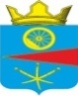 Ростовская областьСобрание депутатов Тацинского сельского поселенияРЕШЕНИЕ28 декабря  2017  года 	№  78	 ст. ТацинскаяВ соответствии со ст. 9 Бюджетного  кодекса Российской Федерации и на основании п.4 ст.15 Федерального закона от 06.10.2003 года № 131-ФЗ «Об общих принципах организации местного самоуправления в Российской Федерации»,Собрание депутатов РЕШИЛО:Передать в 2018 году и на плановый период 2019 и 2020 годов осуществление части полномочия по решению вопросов местного значения  муниципального образования «Тацинское сельское поселение» муниципальному образованию «Тацинский район» согласно приложению 1 к настоящему решению.2. Обеспечить предоставление межбюджетных трансфертов на осуществление части полномочия по решению вопросов местного значения в соответствии с Положением о порядке и условиях предоставления межбюджетных трансфертов из бюджета Тацинского  сельского поселения бюджету муниципального района на осуществление части полномочий органа местного самоуправления поселения органом местного самоуправления муниципального района.3. Объем межбюджетных трансфертов на осуществление части полномочия по решению вопросов местного значения определить в соответствии с Методикой расчета и распределения межбюджетных трансфертов из бюджета Тацинского сельского поселения бюджету муниципального района на осуществление части полномочий органа местного самоуправления поселения органом местного самоуправления муниципального района согласно приложению 2 к настоящему решению.4. Отделу экономики и финансов администрации Тацинского сельского поселения при формировании бюджета на 2018 год и на плановый период 2019 и 2020 годов  учесть расходы по осуществлению части полномочий по решению вопросов местного значения, переданных муниципальному образованию «Тацинский район» согласно приложению 1 к настоящему решению.5. Контроль за  исполнением  данного решения  возложить  на постоянную депутатскую комиссию  по бюджету,  налогам,  муниципальной   собственности  (Нетребская С.А.). 6. Настоящее решение вступает в силу с момента официального опубликования (обнародования).  Председатель Собрания депутатов – Глава Тацинского сельского поселения О.Д.БарскаяПриложение № 1 к решению Собрания депутатов Тацинского сельского поселения от «28» декабря 2017 года №  78 «О передаче муниципальным образованием «Тацинское сельское поселение» осуществления части полномочий по решению вопросов местного значения муниципальному образованию «Тацинский район»»Перечень полномочий, частично передаваемых органом местного самоуправления Тацинского сельского поселения органам местного самоуправления муниципального районаПриложение № 2 к решению Собрания депутатов Тацинского сельского поселения от «28» декабря 2017 года №  78 «О передаче муниципальным образованием «Тацинское сельское поселение» осуществления части полномочий по решению вопросов местного значения муниципальному образованию «Тацинский район»Методика расчета и распределения межбюджетных трансфертов из бюджета Тацинского сельского поселения бюджету муниципального района на осуществление части полномочий органа местного самоуправления поселения органом местного самоуправления муниципального района1. Объем иных межбюджетных трансфертов на  участие в предупреждении и ликвидации последствий чрезвычайных ситуаций в границах поселения, осуществление мероприятий по обеспечению безопасности людей на водных объектах, охране их жизни и здоровья. В части содержания специалиста рассчитывается по формуле С=(Д+М)*(Чп/Чр)где С – размер иных межбюджетных трансфертов, предоставляемых муниципальному району на реализацию части полномочий;Д – денежное содержание, ежегодная компенсация на лечение работника органа местного самоуправления муниципального района, осуществляющего переданные полномочия, рассчитанные по должности специалиста 1 категории в соответствии с нормативными правовыми актами муниципального района об оплате труда муниципальных служащих, с учетом планируемого роста должностных окладов муниципальных служащих;М – расходы на обеспечение деятельности работника органа местного самоуправления муниципального района, осуществляющего переданные полномочия на 1 работника;  Чп – численность населения в поселении;Чр – численность населения в районе.2. Объем иных межбюджетных трансфертов на осуществление полномочий по контролю за исполнением местного бюджета и др. функции Контрольного органа рассчитывается по формулеС=(Д+М)*(Чп/Чр)где С – размер иных межбюджетных трансфертов, предоставляемых муниципальному району на реализацию части полномочий;Д – денежное содержание, ежегодная компенсация на лечение работника органа местного самоуправления муниципального района, осуществляющего переданные полномочия, рассчитанные по должности ведущего специалиста в соответствии с нормативными правовыми актами муниципального района об оплате труда муниципальных служащих, с учетом планируемого роста должностных окладов муниципальных служащих;М – расходы на обеспечение деятельности работника органа местного самоуправления муниципального района, осуществляющего переданные полномочия на 1 работника;  Чп – численность населения в поселении;Чр – численность населения в районе.Ростовская областьСобрание депутатов Тацинского сельского поселенияРЕШЕНИЕ  28 декабря  2017  года 	№   76	 ст. ТацинскаяВ соответствии со ст.9 Бюджетного Кодекса Российской Федерации,Собрание депутатов РЕШИЛО:1. Внести в решение Собрания депутатов Тацинского сельского поселения от 29.12.2016 года № 18 «О бюджете Тацинского сельского поселения Тацинского района на 2017 год и на плановый период 2018 и 2019 годов»:1) в пункте 1 статьи 1:в подпункте 1 цифры « 14098,5» заменить цифрами «14252,0»;в подпункте 2 цифры « 15047,2» заменить цифрами «14686,9»;в подпункте 3 цифры «12480,5» заменить цифрами «12634,0»;в подпункте 6 цифры «948,7» заменить цифрами «434,9»;2) приложение 1 «Объем поступления доходов бюджета Тацинского  сельского поселения Тацинского района на 2017 год» изложить в редакции согласно приложению 1 к настоящему решению;3) приложение 3 «Источники финансирования дефицита бюджета Тацинского сельского поселения Тацинского района на 2017 год» изложить в редакции согласно приложению 2 к настоящему решению;4) приложение 8 «Распределение бюджетных ассигнований по разделам, подразделам, целевым статьям (муниципальным программам Тацинского сельского поселения Тацинского района и непрограммным направлениям деятельности), группам и подгруппам видов  расходов классификации расходов бюджета Тацинского сельского поселения на 2017 год» изложить в редакции согласно приложению 3 к настоящему решению;5) приложение 10 «Ведомственная структура расходов бюджета Тацинского сельского поселения Тацинского района на 2017 год» изложить в редакции согласно приложению 4 к настоящему решению;6) приложение 12 «Распределение бюджетных ассигнований по целевым статьям (муниципальным программам Тацинского сельского поселения и непрограммным направлениям деятельности), группам и подгруппам видов расходов, разделам, подразделам классификации расходов бюджета  на 2017 год» изложить в редакции согласно приложению 5 к настоящему решению;2. Контроль за  исполнением  данного решения  возложить  на постоянную комиссию  по бюджету,  налогам,  муниципальной   собственности  (Нетребская С.А.). 3. Настоящее решение Собрания депутатов Тацинского сельского поселения вступает в силу с момента официального опубликования (обнародования).  Председатель Собрания депутатов – Глава Тацинского сельского поселения О.Д.БарскаяРостовская областьСобрание депутатов Тацинского сельского поселенияРЕШЕНИЕ28 декабря 2017 года №   77   ст. ТацинскаяВ соответствии со ст.9 Бюджетного Кодекса Российской Федерации,Собрание депутатов РЕШИЛО:Статья 1. Основные характеристики бюджета Тацинского сельского поселения Тацинского района (далее - бюджета поселения) на 2018 год и на плановый период 2019 и 2020 годов 1. Утвердить основные характеристики бюджета поселения на 2018 год, определенные  с учетом уровня инфляции, не превышающего 4,0 процента (декабрь 2018 года к декабрю 2017 года):1) прогнозируемый общий объем доходов бюджета поселения в сумме  42212,0 тыс. рублей;2) общий объем расходов бюджета поселения в сумме 42212,0 тыс. рублей;3) верхний предел муниципального внутреннего долга Тацинского сельского поселения на 1 января 2019 года в сумме 0,0 тыс. рублей, в том числе верхний предел долга по муниципальным гарантиям Тацинского сельского поселения в сумме 0,0 тыс. рублей;4) предельный объем муниципального долга Тацинского сельского поселения в сумме 11989,8 тыс. рублей;5) объем расходов на обслуживание муниципального долга Тацинского сельского поселения в сумме 0,0 тыс. рублей;6) прогнозируемый дефицит бюджета Тацинского сельского поселения в сумме 0,0 тысяч рублей.2. Утвердить основные характеристики бюджета поселения на плановый период 2019 и 2020 годов, определенные с учетом уровня инфляции, не превышающего 4,0 процентов (декабрь 2019 года к декабрю 2018 года) и 4,0 процентов (декабрь 2020 года к декабрю 2019 года) соответственно:1) прогнозируемый общий объем доходов бюджета поселения на 2019 год в сумме 20546,3 тыс. рублей и на 2020 год в сумме 19752,6 тыс. рублей;2) общий объем расходов бюджета поселения на 2019 год в сумме 20546,3  тыс. рублей и на 2020 год в сумме 19752,6 тыс. рублей;3) верхний предел муниципального внутреннего долга Тацинского сельского поселения на 1 января 2020 года в сумме 0,0 тыс. рублей, в том числе верхний предел долга по муниципальным гарантиям Тацинского сельского поселения в сумме 0,0 тыс. рублей, и на 1 января 2021 года в сумме 0,0 тыс. рублей, в том числе верхний предел долга по муниципальным гарантиям Тацинского сельского поселения в сумме 0,0 тыс. рублей;4) предельный объем муниципального долга Тацинского сельского поселения Тацинского района  на 2019 год в сумме   11016,5 тыс. рублей и на 2020 год в сумме   11154,0 тыс. рублей;5) предельный объем расходов на обслуживание муниципального долга Тацинского сельского поселения на 2019 год в сумме   0,0 тыс. рублей и на 2020 год в сумме   0,0 тыс. рублей;6) прогнозируемый дефицит бюджета поселения на 2019 год в сумме   0,0 тыс. рублей и на 2020 год в сумме   0,0 тыс. рублей.3. Учесть в бюджете Тацинского сельского поселения объем поступлений доходов бюджета Тацинского сельского поселения Тацинского района на 2018 год   и на плановый период 2019 и 2020 годов согласно приложению 1 к настоящему решению.4. Утвердить источники финансирования дефицита бюджета Тацинского сельского поселения Тацинского района на 2018 год и на плановый период 2019 и 2020 годов согласно приложению 2 к настоящему решению.Статья 2. Нормативы отчисления доходов в местный бюджет В соответствии с пунктом 2 статьи 1841 Бюджетного кодекса Российской Федерации утвердить нормативы отчисления доходов в бюджет Тацинского сельского поселения Тацинского района на 2018 год и на плановый период 2019 и 2020 годов  согласно приложению 3 к настоящему решению.Статья 3. Главные администраторы доходов бюджета поселения и главные администраторы источников финансирования дефицита бюджета поселения1. Утвердить перечень главных администраторов доходов бюджета Тацинского сельского поселения Тацинского района – органа местного самоуправления Тацинского сельского поселения, согласно приложению 4 к настоящему решению.2. Утвердить перечень главных администраторов источников финансирования дефицита бюджета Тацинского сельского поселения Тацинского района  согласно приложению 5 к настоящему решению.Статья 4. Бюджетные ассигнования бюджета поселения на 2018 год и на плановый период 2019 и 2020 годов1.  Утвердить:1) распределение бюджетных ассигнований по разделам, подразделам, целевым статьям (муниципальным программам Тацинского сельского поселения Тацинского района и непрограммным направлениям деятельности), группам и подгруппам видов  расходов классификации расходов бюджета Тацинского сельского поселения на 2018 год  и на плановый период 2019 и 2020 годов согласно приложению 6 к настоящему решению;2) ведомственную структуру расходов бюджета Тацинского сельского поселения Тацинского района на 2018 год и на плановый период 2019 и 2020 годов согласно приложению 7 к настоящему решению;3) распределение бюджетных ассигнований по целевым статьям (муниципальным программам Тацинского сельского поселения и непрограммным направлениям деятельности), группам (подгруппам) видов расходов, разделам, подразделам классификации расходов бюджетов на 2018 год и на плановый период 2019 и 2020 годов согласно приложению 8 к настоящему решению.Статья 5. Межбюджетные трансферты, предоставляемые бюджету муниципального района из бюджета поселенияУтвердить общий объем межбюджетных трансфертов, предоставляемых из бюджета Тацинского сельского поселения Тацинского района бюджету муниципального района на осуществление части полномочий по решению вопросов местного значения на 2018 год в сумме 165,8 тыс. рублей, на 2019 год в сумме 164,1 тыс. рублей и на 2020 год в сумме 170,7 тыс. рублей. Утвердить распределение межбюджетных трансфертов предоставляемых бюджету муниципального района на 2018 год и на плановый период 2019 и 2020 годов согласно приложению 9 к настоящему решению.Статья 6. Субвенции из областного бюджета бюджету поселенияУчесть в составе доходов и расходов местного бюджета на 2018 год и на плановый период 2019 и 2020 годов субвенции в соответствии с Областным Законом «Об областном бюджете на 2018 год и на плановый период 2019 и 2020 годов» согласно приложению 10 к настоящему решению.Перечисление и расходование субвенций осуществляется в соответствии с требованиями бюджетного законодательства Российской Федерации в порядке, установленном Правительством Ростовской области.Статья 7. Иные межбюджетные трансферты бюджету поселенияУчесть в составе доходов и расходов местного бюджета на 2018 год и на плановый период 2019 и 2020 годов иные межбюджетные трансферты бюджету поселения в соответствии с Областным законом « Об областном бюджете на 2018 год и плановый период 2019 и 2020 годов» и решением Собрания депутатов Тацинского района «О бюджете Тацинского района на 2018 год и на плановый период 2019 и 2020 годов» согласно приложению 11 к настоящему решению.Статья 8. Особенности исполнения бюджетных ассигнований на обеспечение деятельности органов местного самоуправления Тацинского сельского поселенияУстановить, что размеры должностных окладов лиц, замещающих муниципальные должности Тацинского сельского поселения, окладов денежного содержания по должностям муниципальной службы Тацинского сельского поселения, должностных окладов технического персонала и ставок заработной платы обслуживающего персонала органов местного самоуправления Тацинского сельского поселения индексируется с 1 января 2018 года на 4,0 процента.Статья 9. Особенности исполнения бюджета поселения в 2018 годуНе использованные по состоянию на 1 января 2018 года остатки межбюджетных трансфертов, имеющих целевое назначение, предоставленных из бюджета Тацинского района, подлежат возврату в срок, установленный абзацем первым части 5 статьи 242 Бюджетного кодекса Российской Федерации.Статья 10. Вступление в силу настоящего решения1. Настоящее решение Собрания депутатов Тацинского сельского поселения Тацинского района   вступает в силу с 1 января 2018 года. 2. Контроль за  исполнением  данного решения  возложить  на постоянную комиссию  по бюджету,  налогам,  муниципальной   собственности  (Нетребская С.А.).Председатель Собрания депутатов – Глава Тацинского сельского поселения О.Д.БарскаяУчредитель: Администрация Тацинского сельского поселения.Главный редактор: заведующий сектором администрации Тацинского сельского поселения Касьянова В.А.Издатель: Администрация Тацинского сельского поселения.четверг, 28.12.2017 года № 34. Время подписания в печать: 17-00 часов. Тираж: не более 1000 экз. в год. Адрес редакции: ст. Тацинская, ул. Ленина, 49. «Бесплатно».«Тацинский вестник»Информационный бюллетень МО «Тацинское сельское поселение»четверг, 28 декабря 2017 года№ 34О передаче муниципальным образованием «Тацинское сельское поселение» осуществления части полномочий по решению вопросов местного значения муниципальному образованию «Тацинский район»Наименование передаваемого полномочияСтатьи и пункты Федерального закона от 06.10.2003 года № 131-ФЗ «Об общих принципах организации местного самоуправления в Российской Федерации»на организацию и осуществление мероприятий по обеспечению безопасности людей на водных объектах, охране их жизни и здоровья, участие в предупреждении и ликвидации последствий чрезвычайных ситуаций в границах поселений в части содержания специалиста в рамках подпрограммы «Защита населения и территории от чрезвычайных ситуаций, обеспечение пожарной безопасности и создание безопасности на водных объектах» муниципальной программы Тацинского сельского поселения «Защита населения и территории от чрезвычайных ситуаций, обеспечение пожарной безопасности и создание безопасности на водных объектах»п. 8 и п.26 ч. 1 ст. 14 на осуществление контроля за исполнением бюджетов поселений и других функций Контрольного органа в части содержания специалиста в рамках непрограммных расходов органов местного самоуправления поселенийст. 38О внесении изменений в решение Собрания депутатов Тацинского сельского поселения от 29.12.2016 г. № 18 «О бюджете Тацинского сельского поселения Тацинского района на 2017 год и на плановый период 2018 и 2019 годов» Приложение №1 к  решению Собрания депутатов Тацинского сельского поселения от  28.12.2017 года № 76  "О внесении изменений в решение Собрания депутатов Тацинского сельского поселения от 29.12.2016г. № 18 "О бюджете Тацинского  сельского поселения Тацинского района на 2017 год и на плановый период 2018 и 2019 годов"Приложение №1 к  решению Собрания депутатов Тацинского сельского поселения от  28.12.2017 года № 76  "О внесении изменений в решение Собрания депутатов Тацинского сельского поселения от 29.12.2016г. № 18 "О бюджете Тацинского  сельского поселения Тацинского района на 2017 год и на плановый период 2018 и 2019 годов"Приложение №1 к  решению Собрания депутатов Тацинского сельского поселения от  28.12.2017 года № 76  "О внесении изменений в решение Собрания депутатов Тацинского сельского поселения от 29.12.2016г. № 18 "О бюджете Тацинского  сельского поселения Тацинского района на 2017 год и на плановый период 2018 и 2019 годов"Объем поступлений доходов бюджета  Тацинского сельского поселения Тацинского района  на 2017 годОбъем поступлений доходов бюджета  Тацинского сельского поселения Тацинского района  на 2017 годОбъем поступлений доходов бюджета  Тацинского сельского поселения Тацинского района  на 2017 годОбъем поступлений доходов бюджета  Тацинского сельского поселения Тацинского района  на 2017 годОбъем поступлений доходов бюджета  Тацинского сельского поселения Тацинского района  на 2017 годОбъем поступлений доходов бюджета  Тацинского сельского поселения Тацинского района  на 2017 год(тыс. рублей)(тыс. рублей)(тыс. рублей)Код бюджетной классификации Российской ФедерацииНаименование статьи доходовСумма1231 00 00000 00 0000 000 НАЛОГОВЫЕ И НЕНАЛОГОВЫЕ ДОХОДЫ12 634.01 01 00000 00 0000 000 НАЛОГИ НА ПРИБЫЛЬ, ДОХОДЫ4 716.81 01 02000 01 0000 110 Налог на доходы физических лиц4 716.81 01 02010 01 0000 110 Налог на доходы физических лиц с доходов, источником которых является налоговый агент, за исключением доходов, в отношении которых исчисление и уплата налога осуществляются в соответствии со статьями 227, 2271 и 228 Налогового кодекса Российской Федерации4 716.81 05 00000 00 0000 000 НАЛОГИ НА СОВОКУПНЫЙ ДОХОД454.71 05 03000 01 0000 110 Единый сельскохозяйственный налог454.71 05 03010 01 0000 110 Единый сельскохозяйственный налог454.71 06 00000 00 0000 000 НАЛОГИ НА ИМУЩЕСТВО6 627.81 06 01000 00 0000 110 Налог на имущество физических лиц2 598.11 06 01030 10 0000 110 Налог на имущество физических лиц, взимаемый по ставкам, применяемым к объектам налогообложения, расположенным в границах сельских поселений2 598.11 06 06000 00 0000 110 Земельный налог4 029.71 06 06030 00 0000 110 Земельный налог с организаций1 520.51 06 06033 10 0000 110 Земельный налог с организаций, обладающих земельным участком, расположенным в границах сельских поселений1 520.51 06 06040 00 0000 110 Земельный налог с физических лиц2 509.21 06 06043 10 0000 110 Земельный налог с физических лиц, обладающих земельным участком, расположенным в границах сельских поселений2 509.21 11 00000 00 0000 000 ДОХОДЫ ОТ ИСПОЛЬЗОВАНИЯ ИМУЩЕСТВА, НАХОДЯЩЕГОСЯ В ГОСУДАРСТВЕННОЙ И МУНИЦИПАЛЬНОЙ СОБСТВЕННОСТИ357.01 11 05000 00 0000 120 Доходы, получаемые в виде арендной либо иной платы за передачу в возмездное пользование государственного и муниципального имущества (за исключением имущества бюджетных и автономных учреждений, а также имущества государственных и муниципальных унитарных предприятий, в том числе казенных)357.01 11 05020 00 0000 120 Доходы, получаемые в виде арендной платы за земли после разграничения государственной собственности на землю, а также средства от продажи права на заключение договоров аренды указанных земельных участков (за исключением земельных участков бюджетных и автономных учреждений)256.21 11 05025 10 0000 120 Доходы, получаемые в виде арендной платы, а также средства от продажи права на заключение договоров аренды за земли, находящиеся в собственности сельских поселений (за исключением земельных участков муниципальных бюджетных и автономных учреждений)256.21 11 05030 00 0000 120 Доходы от сдачи в аренду имущества, находящегося в оперативном управлении органов государственной власти, органов местного самоуправления, государственных внебюджетных фондов и созданных ими учреждений (за исключением имущества бюджетных и автономных учреждений)100.81 11 05035 10 0000 120 Доходы от сдачи в аренду имущества, находящегося в оперативном управлении органов управления сельских поселений и созданных ими учреждений (за исключением имущества муниципальных бюджетных и автономных учреждений)100.81 13 00000 00 0000 000 ДОХОДЫ ОТ ОКАЗАНИЯ ПЛАТНЫХ УСЛУГ (РАБОТ) И КОМПЕНСАЦИИ ЗАТРАТ ГОСУДАРСТВА43.91 13 02000 00 0000 130 Доходы от компенсации затрат государства43.91 13 02060 00 0000 130 Доходы, поступающие в порядке возмещения расходов, понесенных в связи с эксплуатацией имущества43.91 13 02065 10 0000 130 Доходы, поступающие в порядке возмещения расходов, понесенных в связи с эксплуатацией имущества сельских поселений43.91 14 00000 00 0000 000 ДОХОДЫ ОТ ПРОДАЖИ МАТЕРИАЛЬНЫХ И НЕМАТЕРИАЛЬНЫХ АКТИВОВ88.31 14 06000 00 0000 430 Доходы от продажи земельных участков, находящихся в государственной и муниципальной собственности88.31 14 06020 00 0000 430 Доходы от продажи земельных участков, государственная собственность на которые разграничена (за исключением земельных участков бюджетных и автономных учреждений)88.31 14 06025 10 0000 430 Доходы от продажи земельных участков, находящихся в собственности сельских поселений (за исключением земельных участков муниципальных бюджетных и автономных учреждений)88.31 16 00000 00 0000 000 ШТРАФЫ, САНКЦИИ, ВОЗМЕЩЕНИЕ УЩЕРБА198.21 16 33000 00 0000 140 Денежные взыскания (штрафы) за нарушение законодательства Российской Федерации о контрактной системе в сфере закупок товаров, работ, услуг для обеспечения государственных и муниципальных нужд25.01 16 33050 10 0000 140 Денежные взыскания (штрафы) за нарушение законодательства Российской Федерации о контрактной системе в сфере закупок товаров, работ, услуг для обеспечения государственных и муниципальных нужд для нужд сельских поселений25.01 16 33050 10 6000 140 Денежные взыскания (штрафы) за нарушение законодательства Российской Федерации о контрактной системе в сфере закупок товаров, работ, услуг для обеспечения государственных и муниципальных нужд для нужд сельских поселений (федеральные государственные органы, Банк России, органы управления государственными внебюджетными фондами Российской Федерации)25.01 16 51000 02 0000 140 Денежные взыскания (штрафы), установленные законами субъектов Российской Федерации за несоблюдение муниципальных правовых актов173.21 16 51040 02 0000 140 Денежные взыскания (штрафы), установленные законами субъектов Российской Федерации за несоблюдение муниципальных правовых актов, зачисляемые в бюджеты поселений173.21 17 00000 00 0000 000 ПРОЧИЕ НЕНАЛОГОВЫЕ ДОХОДЫ147.31 17 05000 00 0000 180 Прочие неналоговые доходы147.31 17 05050 10 0000 180 Прочие неналоговые доходы бюджетов сельских поселений147.32 00 00000 00 0000 000 БЕЗВОЗМЕЗДНЫЕ ПОСТУПЛЕНИЯ1 618.02 02 00000 00 0000 000 БЕЗВОЗМЕЗДНЫЕ ПОСТУПЛЕНИЯ ОТ ДРУГИХ БЮДЖЕТОВ БЮДЖЕТНОЙ СИСТЕМЫ РОССИЙСКОЙ ФЕДЕРАЦИИ1 618.02 02 30000 00 0000 151 Субвенции бюджетам бюджетной системы Российской Федерации346.92 02 30024 00 0000 151 Субвенции местным бюджетам на выполнение передаваемых полномочий субъектов Российской Федерации0.22 02 30024 10 0000 151 Субвенции бюджетам сельских поселений на выполнение передаваемых полномочий субъектов Российской Федерации0.22 02 35118 00 0000 151 Субвенции бюджетам на осуществление первичного воинского учета на территориях, где отсутствуют военные комиссариаты346.72 02 35118 10 0000 151 Субвенции бюджетам сельских поселений на осуществление первичного воинского учета на территориях, где отсутствуют военные комиссариаты346.72 02 40000 00 0000 151 Иные межбюджетные трансферты1 271.12 02 49999 00 0000 151 Прочие межбюджетные трансферты, передаваемые бюджетам1 271.12 02 49999 10 0000 151 Прочие межбюджетные трансферты, передаваемые бюджетам сельских поселений1 271.1Всего доходов             14 252.0Всего доходов             14 252.0Приложение № 2 к  решению Собрания депутатов Тацинского сельского поселения от 28.12.2017  года   № 76 "О внесении изменений в решение Собрания депутатов Тацинского сельского поселения от 29.12.2016г. № 18 "О бюджете Тацинского  сельского поселения Тацинского района на 2017 год и на плановый период 2018 и 2019 годов"Приложение № 2 к  решению Собрания депутатов Тацинского сельского поселения от 28.12.2017  года   № 76 "О внесении изменений в решение Собрания депутатов Тацинского сельского поселения от 29.12.2016г. № 18 "О бюджете Тацинского  сельского поселения Тацинского района на 2017 год и на плановый период 2018 и 2019 годов"Приложение № 2 к  решению Собрания депутатов Тацинского сельского поселения от 28.12.2017  года   № 76 "О внесении изменений в решение Собрания депутатов Тацинского сельского поселения от 29.12.2016г. № 18 "О бюджете Тацинского  сельского поселения Тацинского района на 2017 год и на плановый период 2018 и 2019 годов"Приложение № 2 к  решению Собрания депутатов Тацинского сельского поселения от 28.12.2017  года   № 76 "О внесении изменений в решение Собрания депутатов Тацинского сельского поселения от 29.12.2016г. № 18 "О бюджете Тацинского  сельского поселения Тацинского района на 2017 год и на плановый период 2018 и 2019 годов" ИСТОЧНИКИ ФИНАНСИРОВАНИЯ ДЕФИЦИТА БЮДЖЕТА  ТАЦИНСКОГО СЕЛЬСКОГО ПОСЕЛЕНИЯ ТАЦИНСКОГО РАЙОНА НА 2017 ГОД ИСТОЧНИКИ ФИНАНСИРОВАНИЯ ДЕФИЦИТА БЮДЖЕТА  ТАЦИНСКОГО СЕЛЬСКОГО ПОСЕЛЕНИЯ ТАЦИНСКОГО РАЙОНА НА 2017 ГОД ИСТОЧНИКИ ФИНАНСИРОВАНИЯ ДЕФИЦИТА БЮДЖЕТА  ТАЦИНСКОГО СЕЛЬСКОГО ПОСЕЛЕНИЯ ТАЦИНСКОГО РАЙОНА НА 2017 ГОД ИСТОЧНИКИ ФИНАНСИРОВАНИЯ ДЕФИЦИТА БЮДЖЕТА  ТАЦИНСКОГО СЕЛЬСКОГО ПОСЕЛЕНИЯ ТАЦИНСКОГО РАЙОНА НА 2017 ГОД(тыс.рублей)Код бюджетной классификации Российской ФедерацииНаименованиеНаименованиеСумма122301 00 00 00 00 0000 000ИСТОЧНИКИ ВНУТРЕННЕГО ФИНАНСИРОВАНИЯ ДЕФИЦИТА БЮДЖЕТАИСТОЧНИКИ ВНУТРЕННЕГО ФИНАНСИРОВАНИЯ ДЕФИЦИТА БЮДЖЕТА434.901 03 00 00 00 0000 000Бюджетные кредиты  от других бюджетов бюджетной системы Российской ФедерацииБюджетные кредиты  от других бюджетов бюджетной системы Российской Федерации0.001 03 01 00 00 0000 000Бюджетные кредиты  от других бюджетов бюджетной системы Российской Федерации в валюте Российской ФедерацииБюджетные кредиты  от других бюджетов бюджетной системы Российской Федерации в валюте Российской Федерации0.001 03 01 00 00 0000 700Получение  бюджетных кредитов от  других бюджетов бюджетной системы Российской Федерации  в валюте Российской ФедерацииПолучение  бюджетных кредитов от  других бюджетов бюджетной системы Российской Федерации  в валюте Российской Федерации500.001 03 01 00 10 0000 710Получение  кредитов от других бюджетов бюджетной системы Российской Федерации бюджетами поселений в валюте Российской ФедерацииПолучение  кредитов от других бюджетов бюджетной системы Российской Федерации бюджетами поселений в валюте Российской Федерации500.001 03 01 00 00 0000 800Погашениение бюджетных  кредитов, полученных от других бюджетов бюджетной системы Российской Федерации в валюте Российской ФедерацииПогашениение бюджетных  кредитов, полученных от других бюджетов бюджетной системы Российской Федерации в валюте Российской Федерации500.001 03 01 00 10 0000 810Погашение бюджетами поселений кредитов от других бюджетов бюджетной системы Российской ФедерацииПогашение бюджетами поселений кредитов от других бюджетов бюджетной системы Российской Федерации500.001 05 00 00 00 0000 000Изменение остатков средств на счетах по учету средств бюджетаИзменение остатков средств на счетах по учету средств бюджета434.901 05 00 00 00 0000 500Увеличение остатков средств бюджетовУвеличение остатков средств бюджетов14752.001 05 02 00 00 0000 500Увеличение прочих остатков средств бюджетовУвеличение прочих остатков средств бюджетов14752.001 05 02 01 00 0000 510Увеличение прочих остатков денежных средств бюджетовУвеличение прочих остатков денежных средств бюджетов14752.001 05 02 01 10 0000 510Увеличение прочих остатков денежных средств бюджетов поселенийУвеличение прочих остатков денежных средств бюджетов поселений14752.001 05 00 00 00 0000 600Уменьшение остатков средств бюджетовУменьшение остатков средств бюджетов15186.901 05 02 00 00 0000 600Уменьшение прочих остатков средств бюджетовУменьшение прочих остатков средств бюджетов15186.901 05 02 01 00 0000 610Уменьшение прочих остатков денежных средств бюджетовУменьшение прочих остатков денежных средств бюджетов15186.901 05 02 01 10 0000 610Уменьшение прочих остатков денежных средств бюджетов поселенийУменьшение прочих остатков денежных средств бюджетов поселений15186.9ВСЕГО ИСТОЧНИКОВ ФИНАНСИРОВАНИЯ ДЕФИЦИТА БЮДЖЕТА ПОСЕЛЕНИЯВСЕГО ИСТОЧНИКОВ ФИНАНСИРОВАНИЯ ДЕФИЦИТА БЮДЖЕТА ПОСЕЛЕНИЯ434.9Приложение № 3 к  решению Собрания депутатов Тацинского сельского поселения от 28.12.2017 № 76 "О внесении изменений в решение Собрания депутатов Тацинского сельского поселения от 29.12.2016г. № 18 "О бюджете Тацинского  сельского поселения Тацинского района  на 2017 год и на плановый период 2018 и 2019 годов"Приложение № 3 к  решению Собрания депутатов Тацинского сельского поселения от 28.12.2017 № 76 "О внесении изменений в решение Собрания депутатов Тацинского сельского поселения от 29.12.2016г. № 18 "О бюджете Тацинского  сельского поселения Тацинского района  на 2017 год и на плановый период 2018 и 2019 годов"Приложение № 3 к  решению Собрания депутатов Тацинского сельского поселения от 28.12.2017 № 76 "О внесении изменений в решение Собрания депутатов Тацинского сельского поселения от 29.12.2016г. № 18 "О бюджете Тацинского  сельского поселения Тацинского района  на 2017 год и на плановый период 2018 и 2019 годов"Приложение № 3 к  решению Собрания депутатов Тацинского сельского поселения от 28.12.2017 № 76 "О внесении изменений в решение Собрания депутатов Тацинского сельского поселения от 29.12.2016г. № 18 "О бюджете Тацинского  сельского поселения Тацинского района  на 2017 год и на плановый период 2018 и 2019 годов"Приложение № 3 к  решению Собрания депутатов Тацинского сельского поселения от 28.12.2017 № 76 "О внесении изменений в решение Собрания депутатов Тацинского сельского поселения от 29.12.2016г. № 18 "О бюджете Тацинского  сельского поселения Тацинского района  на 2017 год и на плановый период 2018 и 2019 годов"Приложение № 3 к  решению Собрания депутатов Тацинского сельского поселения от 28.12.2017 № 76 "О внесении изменений в решение Собрания депутатов Тацинского сельского поселения от 29.12.2016г. № 18 "О бюджете Тацинского  сельского поселения Тацинского района  на 2017 год и на плановый период 2018 и 2019 годов"Распределение бюджетных ассигнований по разделам, подразделам, целевым статьям (муниципальным программам Тацинского сельского поселения Тацинского района  и непрограммным направлениям деятельности), группам и подгруппам видов  расходов классификации расходов бюджета Тацинского сельского поселения  на 2017 год  Распределение бюджетных ассигнований по разделам, подразделам, целевым статьям (муниципальным программам Тацинского сельского поселения Тацинского района  и непрограммным направлениям деятельности), группам и подгруппам видов  расходов классификации расходов бюджета Тацинского сельского поселения  на 2017 год  Распределение бюджетных ассигнований по разделам, подразделам, целевым статьям (муниципальным программам Тацинского сельского поселения Тацинского района  и непрограммным направлениям деятельности), группам и подгруппам видов  расходов классификации расходов бюджета Тацинского сельского поселения  на 2017 год  Распределение бюджетных ассигнований по разделам, подразделам, целевым статьям (муниципальным программам Тацинского сельского поселения Тацинского района  и непрограммным направлениям деятельности), группам и подгруппам видов  расходов классификации расходов бюджета Тацинского сельского поселения  на 2017 год  Распределение бюджетных ассигнований по разделам, подразделам, целевым статьям (муниципальным программам Тацинского сельского поселения Тацинского района  и непрограммным направлениям деятельности), группам и подгруппам видов  расходов классификации расходов бюджета Тацинского сельского поселения  на 2017 год  Распределение бюджетных ассигнований по разделам, подразделам, целевым статьям (муниципальным программам Тацинского сельского поселения Тацинского района  и непрограммным направлениям деятельности), группам и подгруппам видов  расходов классификации расходов бюджета Тацинского сельского поселения  на 2017 год  (тыс. рублей)(тыс. рублей)(тыс. рублей)НаименованиеРзПРЦСРВРСумма123456Всего14 686.9ОБЩЕГОСУДАРСТВЕННЫЕ ВОПРОСЫ01007 096.2Функционирование Правительства Российской Федерации, высших исполнительных органов государственной власти субъектов Российской Федерации, местных администраций01046 783.3Расходы на выплаты по оплате труда работников органов местного самоуправления Тацинского сельского поселения в рамках обеспечения функционирования Администрации Тацинского сельского поселения (Расходы на выплаты персоналу государственных (муниципальных) органов)010489 2 00 001101205 835.0Расходы на обеспечение деятельности органов местного самоуправления Тацинского сельского поселения в рамках обеспечения функционирования Администрации Тацинского сельского поселения (Иные закупки товаров, работ и услуг для обеспечения государственных (муниципальных) нужд)010489 2 00 00190240934.2Расходы на обеспечение деятельности органов местного самоуправления Тацинского сельского поселения в рамках обеспечения функционирования Администрации Тацинского сельского поселения (Уплата налогов, сборов и иных платежей)010489 2 00 0019085013.9Расходы на осуществление полномочий по определению в соответствии с частью 1статьи 11.2 Областного закона от 25 октября 2002 года № 273-ЗС «Об административных правонарушениях» перечня должностных лиц, уполномоченных составлять протоколы об административных правонарушениях в рамках обеспечения деятельности Администрации Тацинского сельского поселения (Иные закупки товаров, работ и услуг для обеспечения государственных (муниципальных) нужд)010489 2 00 723902400.2Обеспечение деятельности финансовых, налоговых и таможенных органов и органов финансового (финансово-бюджетного) надзора0106115.9Иные межбюджетные трансферты бюджетам муниципальных районов на осуществление контроля за исполнением бюджетов поселений и других функций Контрольного органа в части содержания специалиста в рамках непрограммных расходов органов местного самоуправления поселений (Иные межбюджетные трансферты)010699 9 00 89040540115.9Другие общегосударственные вопросы0113197.0Расходы на организацию, подготовку проектов, изготовление, приобретение буклетов, плакатов, памяток и рекомендаций для распространения среди жителей сельского поселения, работников учреждений, предприятий, организаций по антитеррористической тематике, монтаж и ремонт камер видеонаблюдения и др. в рамках подпрограммы «Профилактика экстремизма и терроризма на территории Тацинского сельского поселения» муниципальной программы Тацинского сельского поселения«Обеспечение общественного порядка и противодействие преступности» (Иные закупки товаров, работ и услуг для обеспечения государственных (муниципальных) нужд)011301 1 00 250102400.3Расходы на диспансеризацию муниципальных служащих Тацинского сельского поселения в рамках обеспечения деятельности Администрации Тацинского сельского поселения (Иные закупки товаров, работ и услуг для обеспечения государственных (муниципальных) нужд)011389 2 00 2514024019.5Реализация направления расходов в рамках обеспечения деятельности Администрации Тацинского сельского поселения (Иные закупки товаров, работ и услуг для обеспечения государственных (муниципальных) нужд)011389 2 00 99990240135.9Реализация направления расходов в рамках обеспечения деятельности Администрации Тацинского сельского поселения (Исполнение судебных актов)011389 2 00 9999083010.3Реализация направления расходов в рамках обеспечения деятельности Администрации Тацинского сельского поселения (Уплата налогов, сборов и иных платежей)011389 2 00 9999085031.0НАЦИОНАЛЬНАЯ ОБОРОНА0200346.8Мобилизационная и вневойсковая подготовка0203346.8Расходы на осуществление первичного воинского учета на территориях, где отсутствуют военные комиссариаты в рамках обеспечения функционирования Администрации Тацинского сельского поселения (Расходы на выплаты персоналу государственных (муниципальных) органов)020389 2 00 51180120340.9Расходы на осуществление первичного воинского учета на территориях, где отсутствуют военные комиссариаты в рамках обеспечения функционирования Администрации Тацинского сельского поселения (Иные закупки товаров, работ и услуг для обеспечения государственных (муниципальных) нужд)020389 2 00 511802405.9НАЦИОНАЛЬНАЯ БЕЗОПАСНОСТЬ И ПРАВООХРАНИТЕЛЬНАЯ ДЕЯТЕЛЬНОСТЬ030070.5Защита населения и территории от чрезвычайных ситуаций природного и техногенного характера, гражданская оборона030938.4Иные межбюджетные трансферты бюджетам муниципальных районов на организацию и осуществление мероприятий по обеспечению безопасности людей на водных объектах, охране их жизни и здоровья, участие в предупреждении и ликвидации последствий чрезвычайных ситуаций в границах поселений в части содержания специалиста в рамках подпрограммы «Защита населения и территории от чрезвычайных ситуаций, обеспечение пожарной безопасности и создание безопасности на водных объектах » муниципальной программы Тацинского сельского поселения «Защита населения и территории от чрезвычайных ситуаций, обеспечение пожарной безопасности и создание безопасности на водных объектах» (Иные межбюджетные трансферты)030902 1 00 8906054038.4Обеспечение пожарной безопасности031032.1Расходы на проведение мероприятий по очистке естественных водоемов и прудов, расположенных на территории Тацинского сельского поселения, и т.д.Подвоз воды для тушения пожаров, опашка и обкашивание населенного пункта, и т.д в рамках подпрограммы «Защита населения и территории от чрезвычайных ситуаций, обеспечение пожарной безопасности и создание безопасности на водных объектах » муниципальной программы Тацинского сельского поселения «Защита населения и территории от чрезвычайных ситуаций, обеспечение пожарной безопасности и создание безопасности на водных объектах» (Иные закупки товаров, работ и услуг для обеспечения государственных (муниципальных) нужд)031002 1 00 2503024032.1НАЦИОНАЛЬНАЯ ЭКОНОМИКА040048.3Дорожное хозяйство (дорожные фонды)040948.3Иные межбюджетные трансферты бюджетам муниципальных районов на осуществлением расходов по дорожной деятельности в отношении автомобильных дорог местного значения в границах населенных пунктов поселений в рамках непрограммных расходов органов местного самоуправления Тацинского сельского поселения (Иные межбюджетные трансферты)040999 9 00 8526054048.3ЖИЛИЩНО-КОММУНАЛЬНОЕ ХОЗЯЙСТВО05006 277.9Жилищное хозяйство0501123.8Расходы на оплату взносов на капитальный ремонт общего имущества многоквартирных домов по помещениям, находящимся в собственности Тацинского сельского поселения в рамках подпрограммы «Организация и содержание жилищного хозяйства Тацинского сельского поселения» муниципальной программы Тацинского сельского поселения «Обеспечение доступным и комфортным жильем населения Тацинского сельского поселения» (Иные закупки товаров, работ и услуг для обеспечения государственных (муниципальных) нужд)050109 2 00 2516024012.0Расходы на строительство, реконструкцию, капитальный ремонт, разработку проектной и сметной документации, включая газификацию, объектов муниципальной собственности в рамках подпрограммы "Организация и содержание жилищного хозяйства Тацинского сельского поселения" муниципальной программы Тацинского сельского поселения "Обеспечение доступным и комфортным жильем населения Тацинского сельского поселения" (Иные закупки товаров, работ и услуг для обеспечения государственных (муниципальных) нужд)050109 2 00 8528024035.4Расходы на текущий ремонт объектов муниципальной собственности в рамках подпрограммы "Организация и содержание жилищного хозяйства Тацинского сельского поселения" муниципальной программы Тацинского сельского поселения "Обеспечение доступным и комфортным жильем населения Тацинского сельского поселения" (Иные закупки товаров, работ и услуг для обеспечения государственных (муниципальных) нужд)050109 2 00 8535024076.4Благоустройство05036 154.1Расходы на изготовление и приобретение баннеров, плакатов, брошюр, информационных материалов, средств защиты и обработка территории поселения от КГЛ, ЛЗН, огнетушителей и т.д. В рамках подпрограммы «Защита населения и территории от чрезвычайных ситуаций, обеспечение пожарной безопасности и создание безопасности на водных объектах » муниципальной программы Тацинского сельского поселения «Защита населения и территории от чрезвычайных ситуаций, обеспечение пожарной безопасности и создание безопасности на водных объектах» (Иные закупки товаров, работ и услуг для обеспечения государственных (муниципальных) нужд) (Иные закупки товаров, работ и услуг для обеспечения государственных (муниципальных) нужд)050302 1 00 2502024018.4Расходы на содержание и ремонт уличного освещения в рамках подпрограммы «Создание условий для обеспечения качественными коммунальными услугами населения Тацинского поселения» муниципальной программы Тацинского сельского поселения «Обеспечение качественными жилищно-коммунальными услугами населения Тацинского поселения» (Иные закупки товаров, работ и услуг для обеспечения государственных (муниципальных) нужд)050305 1 00 250602401 840.6Расходы на организацию уличного освещения в рамках подпрограммы «Создание условий для обеспечения качественными коммунальными услугами населения Тацинского поселения» муниципальной программы Тацинского сельского поселения «Обеспечение качественными жилищно-коммунальными услугами населения Тацинского поселения» (Иные закупки товаров, работ и услуг для обеспечения государственных (муниципальных) нужд)050305 1 00 8518024099.7Расходы на реализацию мероприятий по озеленению в рамках подпрограммы «Создание условий для обеспечения качественными услугами по благоустройству Тацинского поселения» муниципальной программы Тацинского сельского поселения «Благоустройство» (Иные закупки товаров, работ и услуг для обеспечения государственных (муниципальных) нужд)050306 1 00 25070240528.1Расходы на реализацию мероприятий по содержанию объектов благоустройства в рамках подпрограммы «Создание условий для обеспечения качественными услугами по благоустройству Тацинского поселения» муниципальной программыТацинского сельского поселения «Благоустройство» (Иные закупки товаров, работ и услуг для обеспечения государственных (муниципальных) нужд)050306 1 00 250902402 603.0Расходы на реализацию мероприятий по содержанию объектов благоустройства в рамках подпрограммы «Создание условий для обеспечения качественными услугами по благоустройству Тацинского поселения» муниципальной программы Тацинского сельского поселения «Благоустройство» (Уплата налогов, сборов и иных платежей)050306 1 00 250908504.7Расходы на организацию благоустройства территории в рамках подпрограммы «Создание условий для обеспечения качественными услугами по благоустройству Тацинского поселения» муниципальной программы Тацинского сельского поселения «Благоустройство» (Иные закупки товаров, работ и услуг для обеспечения государственных (муниципальных) нужд)050306 1 00 85180240776.1Резервный фонд Администрации Тацинского района на финансовое обеспечение непредвиденных расходов в рамках непрограммных расходов органов местного самоуправления Тацинского сельского поселения (Иные закупки товаров, работ и услуг для обеспечения государственных (муниципальных) нужд)050399 1 00 85010240283.5ОБРАЗОВАНИЕ07003.0Профессиональная подготовка, переподготовка и повышение квалификации07053.0Расходы на обеспечение деятельности органов местного самоуправления Тацинского сельского поселения в рамках обеспечения функционирования Администрации Тацинского сельского поселения (Иные закупки товаров, работ и услуг для обеспечения государственных (муниципальных) нужд)070589 2 00 001902403.0КУЛЬТУРА, КИНЕМАТОГРАФИЯ0800330.0Другие вопросы в области культуры, кинематографии0804330.0Расходы на обеспечение мероприятий в рамках подпрограммы «Развитие культурно-досуговой деятельности» муниципальной программы Тацинского сельского поселения «Развитие культуры» (Иные закупки товаров, работ и услуг для обеспечения государственных (муниципальных) нужд)080407 1 00 25110240330.0СОЦИАЛЬНАЯ ПОЛИТИКА1000287.1Пенсионное обеспечение1001287.1Выплата государственной пенсии за выслугу лет муниципальным служащим в рамках непрограммных расходов органов местного самоуправления Тацинского сельского поселения (Публичные нормативные социальные выплаты гражданам)100199 9 00 13010310287.1ФИЗИЧЕСКАЯ КУЛЬТУРА И СПОРТ1100227.0Массовый спорт1102227.0Расходы на обеспечение мероприятий в рамках подпрограммы «Развитие спортивной деятельности» муниципальной программы Тацинского сельского поселения «Развитие физической культуры и спорта» (Иные закупки товаров, работ и услуг для обеспечения государственных (муниципальных) нужд)110208 1 00 25120240227.0ОБСЛУЖИВАНИЕ ГОСУДАРСТВЕННОГО И МУНИЦИПАЛЬНОГО ДОЛГА13000.1Обслуживание государственного внутреннего и муниципального долга13010.1Процентные платежи по муниципальному долгу Тацинского сельского поселения в рамках непрограммных расходов органов местного самоуправления (Обслуживание муниципального долга)130199 2 00 922007300.1Приложение № 4 к  решению Собрания депутатов Тацинского сельского поселения от  28.12.2017 года № 76 "О внесении изменений в решение Собрания депутатов Тацинского сельского поселения от 29.12.2016г. № 18 "О бюджете Тацинского  сельского поселения Тацинского района на 2017 год и на плановый период 2018 и 2019 годов"Приложение № 4 к  решению Собрания депутатов Тацинского сельского поселения от  28.12.2017 года № 76 "О внесении изменений в решение Собрания депутатов Тацинского сельского поселения от 29.12.2016г. № 18 "О бюджете Тацинского  сельского поселения Тацинского района на 2017 год и на плановый период 2018 и 2019 годов"Приложение № 4 к  решению Собрания депутатов Тацинского сельского поселения от  28.12.2017 года № 76 "О внесении изменений в решение Собрания депутатов Тацинского сельского поселения от 29.12.2016г. № 18 "О бюджете Тацинского  сельского поселения Тацинского района на 2017 год и на плановый период 2018 и 2019 годов"Приложение № 4 к  решению Собрания депутатов Тацинского сельского поселения от  28.12.2017 года № 76 "О внесении изменений в решение Собрания депутатов Тацинского сельского поселения от 29.12.2016г. № 18 "О бюджете Тацинского  сельского поселения Тацинского района на 2017 год и на плановый период 2018 и 2019 годов"Приложение № 4 к  решению Собрания депутатов Тацинского сельского поселения от  28.12.2017 года № 76 "О внесении изменений в решение Собрания депутатов Тацинского сельского поселения от 29.12.2016г. № 18 "О бюджете Тацинского  сельского поселения Тацинского района на 2017 год и на плановый период 2018 и 2019 годов"Приложение № 4 к  решению Собрания депутатов Тацинского сельского поселения от  28.12.2017 года № 76 "О внесении изменений в решение Собрания депутатов Тацинского сельского поселения от 29.12.2016г. № 18 "О бюджете Тацинского  сельского поселения Тацинского района на 2017 год и на плановый период 2018 и 2019 годов"Приложение № 4 к  решению Собрания депутатов Тацинского сельского поселения от  28.12.2017 года № 76 "О внесении изменений в решение Собрания депутатов Тацинского сельского поселения от 29.12.2016г. № 18 "О бюджете Тацинского  сельского поселения Тацинского района на 2017 год и на плановый период 2018 и 2019 годов"Ведомственная структура расходов  бюджета Тацинского сельского поселения Тацинского района  на 2017 годВедомственная структура расходов  бюджета Тацинского сельского поселения Тацинского района  на 2017 годВедомственная структура расходов  бюджета Тацинского сельского поселения Тацинского района  на 2017 годВедомственная структура расходов  бюджета Тацинского сельского поселения Тацинского района  на 2017 годВедомственная структура расходов  бюджета Тацинского сельского поселения Тацинского района  на 2017 годВедомственная структура расходов  бюджета Тацинского сельского поселения Тацинского района  на 2017 годВедомственная структура расходов  бюджета Тацинского сельского поселения Тацинского района  на 2017 год(тыс. рублей)(тыс. рублей)(тыс. рублей)НаименованиеМинРзПРЦСРВРСумма1234567Всего14 686.9АДМИНИСТРАЦИЯ ТАЦИНСКОГО СЕЛЬСКОГО ПОСЕЛЕНИЯ95114 686.9Расходы на выплаты по оплате труда работников органов местного самоуправления Тацинского сельского поселения в рамках обеспечения функционирования Администрации Тацинского сельского поселения (Расходы на выплаты персоналу государственных (муниципальных) органов)951010489 2 00 001101205 835.0Расходы на обеспечение деятельности органов местного самоуправления Тацинского сельского поселения в рамках обеспечения функционирования Администрации Тацинского сельского поселения (Иные закупки товаров, работ и услуг для обеспечения государственных (муниципальных) нужд)951010489 2 00 00190240934.2Расходы на обеспечение деятельности органов местного самоуправления Тацинского сельского поселения в рамках обеспечения функционирования Администрации Тацинского сельского поселения (Уплата налогов, сборов и иных платежей)951010489 2 00 0019085013.9Расходы на осуществление полномочий по определению в соответствии с частью 1статьи 11.2 Областного закона от 25 октября 2002 года № 273-ЗС «Об административных правонарушениях» перечня должностных лиц, уполномоченных составлять протоколы об административных правонарушениях в рамках обеспечения деятельности Администрации Тацинского сельского поселения (Иные закупки товаров, работ и услуг для обеспечения государственных (муниципальных) нужд)951010489 2 00 723902400.2Иные межбюджетные трансферты бюджетам муниципальных районов на осуществление контроля за исполнением бюджетов поселений и других функций Контрольного органа в части содержания специалиста в рамках непрограммных расходов органов местного самоуправления поселений (Иные межбюджетные трансферты)951010699 9 00 89040540115.9Расходы на организацию, подготовку проектов, изготовление, приобретение буклетов, плакатов, памяток и рекомендаций для распространения среди жителей сельского поселения, работников учреждений, предприятий, организаций по антитеррористической тематике, монтаж и ремонт камер видеонаблюдения и др. в рамках подпрограммы «Профилактика экстремизма и терроризма на территории Тацинского сельского поселения» муниципальной программы Тацинского сельского поселения «Обеспечение общественного порядка и противодействие преступности» (Иные закупки товаров, работ и услуг для обеспечения государственных (муниципальных) нужд)951011301 1 00 250102400.3Расходы на диспансеризацию муниципальных служащих Тацинского сельского поселения в рамках обеспечения деятельности Администрации Тацинского сельского поселения (Иные закупки товаров, работ и услуг для обеспечения государственных (муниципальных) нужд)951011389 2 00 2514024019.5Реализация направления расходов в рамках обеспечения деятельности Администрации Тацинского сельского поселения (Иные закупки товаров, работ и услуг для обеспечения государственных (муниципальных) нужд)951011389 2 00 99990240135.9Реализация направления расходов в рамках обеспечения деятельности Администрации Тацинского сельского поселения (Исполнение судебных актов)951011389 2 00 9999083010.3Реализация направления расходов в рамках обеспечения деятельности Администрации Тацинского сельского поселения (Уплата налогов, сборов и иных платежей)951011389 2 00 9999085031.0Расходы на осуществление первичного воинского учета на территориях, где отсутствуют военные комиссариаты в рамках обеспечения функционирования Администрации Тацинского сельского поселения (Расходы на выплаты персоналу государственных (муниципальных) органов)951020389 2 00 51180120340.9Расходы на осуществление первичного воинского учета на территориях, где отсутствуют военные комиссариаты в рамках обеспечения функционирования Администрации Тацинского сельского поселения (Иные закупки товаров, работ и услуг для обеспечения государственных (муниципальных) нужд)951020389 2 00 511802405.9Иные межбюджетные трансферты бюджетам муниципальных районов на организацию и осуществление мероприятий по обеспечению безопасности людей на водных объектах, охране их жизни и здоровья, участие в предупреждении и ликвидации последствий чрезвычайных ситуаций в границах поселений в части содержания специалиста в рамках подпрограммы «Защита населения и территории от чрезвычайных ситуаций, обеспечение пожарной безопасности и создание безопасности на водных объектах » муниципальной программы Тацинского сельского поселения «Защита населения и территории от чрезвычайных ситуаций, обеспечение пожарной безопасности и создание безопасности на водных объектах» (Иные межбюджетные трансферты)951030902 1 00 8906054038.4Расходы на проведение мероприятий по очистке естественных водоемов и прудов, расположенных на территории Тацинского сельского поселения, и т.д.Подвоз воды для тушения пожаров, опашка и обкашивание населенного пункта, и т.д в рамках подпрограммы «Защита населения и территории от чрезвычайных ситуаций, обеспечение пожарной безопасности и создание безопасности на водных объектах » муниципальной программы Тацинского сельского поселения «Защита населения и территории от чрезвычайных ситуаций, обеспечение пожарной безопасности и создание безопасности на водных объектах» (Иные закупки товаров, работ и услуг для обеспечения государственных (муниципальных) нужд)951031002 1 00 2503024032.1Иные межбюджетные трансферты бюджетам муниципальных районов на осуществлением расходов по дорожной деятельности в отношении автомобильных дорог местного значения в границах населенных пунктов поселений в рамках непрограммных расходов органов местного самоуправления Тацинского сельского поселения (Иные межбюджетные трансферты)951040999 9 00 8526054048.3Расходы на оплату взносов на капитальный ремонт общего имущества многоквартирных домов по помещениям, находящимся в собственности Тацинского сельского поселения в рамках подпрограммы «Организация и содержание жилищного хозяйства Тацинского сельского поселения» муниципальной программы Тацинского сельского поселения «Обеспечение доступным и комфортным жильем населения Тацинского сельского поселения» (Иные закупки товаров, работ и услуг для обеспечения государственных (муниципальных) нужд)951050109 2 00 2516024012.0Расходы на строительство, реконструкцию, капитальный ремонт, разработку проектной и сметной документации, включая газификацию, объектов муниципальной собственности в рамках подпрограммы "Организация и содержание жилищного хозяйства Тацинского сельского поселения" муниципальной программы Тацинского сельского поселения "Обеспечение доступным и комфортным жильем населения Тацинского сельского поселения" (Иные закупки товаров, работ и услуг для обеспечения государственных (муниципальных) нужд)951050109 2 00 8528024035.4Расходы на текущий ремонт объектов муниципальной собственности в рамках подпрограммы "Организация и содержание жилищного хозяйства Тацинского сельского поселения" муниципальной программы Тацинского сельского поселения "Обеспечение доступным и комфортным жильем населения Тацинского сельского поселения" (Иные закупки товаров, работ и услуг для обеспечения государственных (муниципальных) нужд)951050109 2 00 8535024076.4Расходы на изготовление и приобретение баннеров, плакатов, брошюр, информационных материалов, средств защиты и обработка территории поселения от КГЛ, ЛЗН, огнетушителей и т.д. В рамках подпрограммы «Защита населения и территории от чрезвычайных ситуаций, обеспечение пожарной безопасности и создание безопасности на водных объектах » муниципальной программы Тацинского сельского поселения «Защита населения и территории от чрезвычайных ситуаций, обеспечение пожарной безопасности и создание безопасности на водных объектах» (Иные закупки товаров, работ и услуг для обеспечения государственных (муниципальных) нужд) (Иные закупки товаров, работ и услуг для обеспечения государственных (муниципальных) нужд)951050302 1 00 2502024018.4Расходы на содержание и ремонт уличного освещения в рамках подпрограммы «Создание условий для обеспечения качественными коммунальными услугами населения Тацинского поселения»муниципальной программы Тацинского сельского поселения «Обеспечение качественными жилищно-коммунальными услугами населения Тацинского поселения» (Иные закупки товаров, работ и услуг для обеспечения государственных (муниципальных) нужд)951050305 1 00 250602401 840.6Расходы на организацию уличного освещения в рамках подпрограммы «Создание условий для обеспечения качественными коммунальными услугами населения Тацинского поселения»муниципальной программы Тацинского сельского поселения «Обеспечение качественными жилищно-коммунальными услугами населения Тацинского поселения» (Иные закупки товаров, работ и услуг для обеспечения государственных (муниципальных) нужд)951050305 1 00 8518024099.7Расходы на реализацию мероприятий по озеленению в рамках подпрограммы «Создание условий для обеспечения качественными услугами по благоустройству Тацинского поселения» муниципальной программы Тацинского сельского поселения «Благоустройство» (Иные закупки товаров, работ и услуг для обеспечения государственных (муниципальных) нужд)951050306 1 00 25070240528.1Расходы на реализацию мероприятий по содержанию объектов благоустройства в рамках подпрограммы «Создание условий для обеспечения качественными услугами по благоустройству Тацинского поселения» муниципальной программыТацинского сельского поселения «Благоустройство» (Иные закупки товаров, работ и услуг для обеспечения государственных (муниципальных) нужд)951050306 1 00 250902402 603.0Расходы на реализацию мероприятий по содержанию объектов благоустройства в рамках подпрограммы «Создание условий для обеспечения качественными услугами по благоустройству Тацинского поселения» муниципальной программыТацинского сельского поселения «Благоустройство» (Уплата налогов, сборов и иных платежей)951050306 1 00 250908504.7Расходы на организацию благоустройства территории в рамках подпрограммы «Создание условий для обеспечения качественными услугами по благоустройству Тацинского поселения» муниципальной программы Тацинского сельского поселения «Благоустройство» (Иные закупки товаров, работ и услуг для обеспечения государственных (муниципальных) нужд)951050306 1 00 85180240776.1Резервный фонд Администрации Тацинского района на финансовое обеспечение непредвиденных расходов в рамках непрограммных расходов органов местного самоуправления Тацинского сельского поселения (Иные закупки товаров, работ и услуг для обеспечения государственных (муниципальных) нужд)951050399 1 00 85010240283.5Расходы на обеспечение деятельности органов местного самоуправления Тацинского сельского поселения в рамках обеспечения функционирования Администрации Тацинского сельского поселения (Иные закупки товаров, работ и услуг для обеспечения государственных (муниципальных) нужд)951070589 2 00 001902403.0Расходы на обеспечение мероприятий в рамках подпрограммы «Развитие культурно-досуговой деятельности» муниципальной программы Тацинского сельского поселения «Развитие культуры» (Иные закупки товаров, работ и услуг для обеспечения государственных (муниципальных) нужд)951080407 1 00 25110240330.0Выплата государственной пенсии за выслугу лет муниципальным служащим в рамках непрограммных расходов органов местного самоуправления Тацинского сельского поселения (Публичные нормативные социальные выплаты гражданам)951100199 9 00 13010310287.1Расходы на обеспечение мероприятий в рамках подпрограммы «Развитие спортивной деятельности» муниципальной программы Тацинского сельского поселения «Развитие физической культуры и спорта» (Иные закупки товаров, работ и услуг для обеспечения государственных (муниципальных) нужд)951110208 1 00 25120240227.0Процентные платежи по муниципальному долгу Тацинского сельского поселения в рамках непрограммных расходов органов местного самоуправления (Обслуживание муниципального долга)951130199 2 00 922007300.1Приложение № 5 к  решению Собрания депутатов Тацинского сельского поселения от 28.12.2017 № 76 "О внесении изменений в решение Собрания депутатов Тацинского сельского поселения от 29.12.2016г. № 18 "О бюджете Тацинского  сельского поселения Тацинского района на 2017 год и на плановый период 2018 и 2019 годов"Приложение № 5 к  решению Собрания депутатов Тацинского сельского поселения от 28.12.2017 № 76 "О внесении изменений в решение Собрания депутатов Тацинского сельского поселения от 29.12.2016г. № 18 "О бюджете Тацинского  сельского поселения Тацинского района на 2017 год и на плановый период 2018 и 2019 годов"Приложение № 5 к  решению Собрания депутатов Тацинского сельского поселения от 28.12.2017 № 76 "О внесении изменений в решение Собрания депутатов Тацинского сельского поселения от 29.12.2016г. № 18 "О бюджете Тацинского  сельского поселения Тацинского района на 2017 год и на плановый период 2018 и 2019 годов"Приложение № 5 к  решению Собрания депутатов Тацинского сельского поселения от 28.12.2017 № 76 "О внесении изменений в решение Собрания депутатов Тацинского сельского поселения от 29.12.2016г. № 18 "О бюджете Тацинского  сельского поселения Тацинского района на 2017 год и на плановый период 2018 и 2019 годов"Приложение № 5 к  решению Собрания депутатов Тацинского сельского поселения от 28.12.2017 № 76 "О внесении изменений в решение Собрания депутатов Тацинского сельского поселения от 29.12.2016г. № 18 "О бюджете Тацинского  сельского поселения Тацинского района на 2017 год и на плановый период 2018 и 2019 годов"Приложение № 5 к  решению Собрания депутатов Тацинского сельского поселения от 28.12.2017 № 76 "О внесении изменений в решение Собрания депутатов Тацинского сельского поселения от 29.12.2016г. № 18 "О бюджете Тацинского  сельского поселения Тацинского района на 2017 год и на плановый период 2018 и 2019 годов"Распределение бюджетных ассигнований  по целевым статьям (муниципальным программам Тацинского сельского поселения и непрограммным направлениям деятельности), группам и подгруппам видов расходов, разделам, подразделам классификации расходов бюджетов на 2017 годРаспределение бюджетных ассигнований  по целевым статьям (муниципальным программам Тацинского сельского поселения и непрограммным направлениям деятельности), группам и подгруппам видов расходов, разделам, подразделам классификации расходов бюджетов на 2017 годРаспределение бюджетных ассигнований  по целевым статьям (муниципальным программам Тацинского сельского поселения и непрограммным направлениям деятельности), группам и подгруппам видов расходов, разделам, подразделам классификации расходов бюджетов на 2017 годРаспределение бюджетных ассигнований  по целевым статьям (муниципальным программам Тацинского сельского поселения и непрограммным направлениям деятельности), группам и подгруппам видов расходов, разделам, подразделам классификации расходов бюджетов на 2017 годРаспределение бюджетных ассигнований  по целевым статьям (муниципальным программам Тацинского сельского поселения и непрограммным направлениям деятельности), группам и подгруппам видов расходов, разделам, подразделам классификации расходов бюджетов на 2017 годРаспределение бюджетных ассигнований  по целевым статьям (муниципальным программам Тацинского сельского поселения и непрограммным направлениям деятельности), группам и подгруппам видов расходов, разделам, подразделам классификации расходов бюджетов на 2017 год(тыс. рублей)(тыс. рублей)(тыс. рублей)НаименованиеЦСРВРРзПРСумма123456Всего14 686.9Муниципальная программа Тацинского сельского поселения «Обеспечение общественного порядка и противодействие преступности»01 0 00 000000.3подпрограмма «Профилактика экстремизма и терроризма на территории Тацинского сельского поселения» муниципальной программы Тацинского сельского поселения «Обеспечение общественного порядка и противодействие преступности»01 1 00 000000.3Расходы на организацию, подготовку проектов, изготовление, приобретение буклетов, плакатов, памяток и рекомендаций для распространения среди жителей сельского поселения, работников учреждений, предприятий, организаций по антитеррористической тематике, монтаж и ремонт камер видеонаблюдения и др. в рамках подпрограммы «Профилактика экстремизма и терроризма на территории Тацинского сельского поселения» муниципальной программы Тацинского сельского поселения«Обеспечение общественного порядка и противодействие преступности» (Иные закупки товаров, работ и услуг для обеспечения государственных (муниципальных) нужд)01 1 00 2501024001130.3Муниципальная программа Тацинского сельского поселения «Защита населения и территории от чрезвычайных ситуаций, обеспечение пожарной безопасности и безопасности на водных объектах»02 0 00 0000088.9Подпрограмма «Защита населения и территории от чрезвычайных ситуаций, обеспечение пожарной безопасности и создание безопасности на водных объектах » муниципальной программы Тацинского сельского поселения «Защита населения и территории от чрезвычайных ситуаций, обеспечение пожарной безопасности и безопасности на водных объектах»02 1 00 0000088.9Расходы на изготовление и приобретение баннеров, плакатов, брошюр, информационных материалов, средств защиты и обработка территории поселения от КГЛ, ЛЗН, огнетушителей и т.д. В рамках подпрограммы «Защита населения и территории от чрезвычайных ситуаций, обеспечение пожарной безопасности и создание безопасности на водных объектах » муниципальной программы Тацинского сельского поселения «Защита населения и территории от чрезвычайных ситуаций, обеспечение пожарной безопасности и создание безопасности на водных объектах» (Иные закупки товаров, работ и услуг для обеспечения государственных (муниципальных) нужд) (Иные закупки товаров, работ и услуг для обеспечения государственных (муниципальных) нужд)02 1 00 25020240050318.4Расходы на проведение мероприятий по очистке естественных водоемов и прудов, расположенных на территории Тацинского сельского поселения, и т.д.Подвоз воды для тушения пожаров, опашка и обкашивание населенного пункта, и т.д в рамках подпрограммы «Защита населения и территории от чрезвычайных ситуаций, обеспечение пожарной безопасности и создание безопасности на водных объектах » муниципальной программы Тацинского сельского поселения «Защита населения и территории от чрезвычайных ситуаций, обеспечение пожарной безопасности и создание безопасности на водных объектах» (Иные закупки товаров, работ и услуг для обеспечения государственных (муниципальных) нужд)02 1 00 25030240031032.1Иные межбюджетные трансферты бюджетам муниципальных районов на организацию и осуществление мероприятий по обеспечению безопасности людей на водных объектах, охране их жизни и здоровья, участие в предупреждении и ликвидации последствий чрезвычайных ситуаций в границах поселений в части содержания специалиста в рамках подпрограммы «Защита населения и территории от чрезвычайных ситуаций, обеспечение пожарной безопасности и создание безопасности на водных объектах » муниципальной программы Тацинского сельского поселения «Защита населения и территории от чрезвычайных ситуаций, обеспечение пожарной безопасности и создание безопасности на водных объектах» (Иные межбюджетные трансферты)02 1 00 89060540030938.4Муниципальная программа Тацинского сельского поселения «Обеспечение качественными жилищно-коммунальными услугами населения Тацинского поселения»05 0 00 000001 940.3Подпрограмма «Создание условий для обеспечения качественными коммунальными услугами населения Тацинского поселения» муниципальной программы «Обеспечение качественными жилищно-коммунальными услугами населения Тацинского поселения»05 1 00 000001 940.3Расходы на содержание и ремонт уличного освещения в рамках подпрограммы «Создание условий для обеспечения качественными коммунальными услугами населения Тацинского поселения»муниципальной программы Тацинского сельского поселения «Обеспечение качественными жилищно-коммунальными услугами населения Тацинского поселения» (Иные закупки товаров, работ и услуг для обеспечения государственных (муниципальных) нужд)05 1 00 2506024005031 840.6Расходы на организацию уличного освещения в рамках подпрограммы «Создание условий для обеспечения качественными коммунальными услугами населения Тацинского поселения» муниципальной программы Тацинского сельского поселения «Обеспечение качественными жилищно-коммунальными услугами населения Тацинского поселения» (Иные закупки товаров, работ и услуг для обеспечения государственных (муниципальных) нужд)05 1 00 85180240050399.7Муниципальная программа Тацинского сельского поселения « Благоустройство»06 0 00 000003 911.9Подпрограмма «Создание условий для обеспечения качественными услугами по благоустройству Тацинского поселения» муниципальной программы Тацинского сельского поселения «Благоустройство»06 1 00 000003 911.9Расходы на реализацию мероприятий по озеленению в рамках подпрограммы «Создание условий для обеспечения качественными услугами по благоустройству Тацинского поселения» муниципальной программы Тацинского сельского поселения «Благоустройство» (Иные закупки товаров, работ и услуг для обеспечения государственных (муниципальных) нужд)06 1 00 250702400503528.1Расходы на реализацию мероприятий по содержанию объектов благоустройства в рамках подпрограммы «Создание условий для обеспечения качественными услугами по благоустройству Тацинского поселения» муниципальной программы Тацинского сельского поселения «Благоустройство» (Иные закупки товаров, работ и услуг для обеспечения государственных (муниципальных) нужд)06 1 00 2509024005032 603.0Расходы на реализацию мероприятий по содержанию объектов благоустройства в рамках подпрограммы «Создание условий для обеспечения качественными услугами по благоустройству Тацинского поселения» муниципальной программы Тацинского сельского поселения «Благоустройство» (Уплата налогов, сборов и иных платежей)06 1 00 2509085005034.7Расходы на организацию благоустройства территории в рамках подпрограммы «Создание условий для обеспечения качественными услугами по благоустройству Тацинского поселения» муниципальной программы Тацинского сельского поселения «Благоустройство» (Иные закупки товаров, работ и услуг для обеспечения государственных (муниципальных) нужд)06 1 00 851802400503776.1Муниципальная программа Тацинского сельского поселения «Развитие культуры»07 0 00 00000330.0подпрограмма «Развитие культурно-досуговой деятельности» муниципальной программы Тацинского сельского поселения «Развитие культуры»07 1 00 00000330.0Расходы на обеспечение мероприятий в рамках подпрограммы «Развитие культурно-досуговой деятельности» муниципальной программы Тацинского сельского поселения «Развитие культуры» (Иные закупки товаров, работ и услуг для обеспечения государственных (муниципальных) нужд)07 1 00 251102400804330.0Муниципальная программа Тацинского сельского поселения «Развитие физической культуры и спорта»08 0 00 00000227.0подпрограмма «Развитие спортивной деятельности» муниципальной программы Тацинского сельского поселения «Развитие физической культуры и спорта»08 1 00 00000227.0Расходы на обеспечение мероприятий в рамках подпрограммы «Развитие спортивной деятельности» муниципальной программы Тацинского сельского поселения «Развитие физической культуры и спорта» (Иные закупки товаров, работ и услуг для обеспечения государственных (муниципальных) нужд)08 1 00 251202401102227.0Муниципальная программа Тацинского сельского поселения «Обеспечение доступным и комфортным жильем населения Тацинского сельского поселения»09 0 00 00000123.8Подпрограмма «Организация и содержание жилищного хозяйства Тацинского сельского поселения» муниципальной программы Тацинского сельского поселения «Обеспечение доступным и комфортным жильем населения Тацинского сельского поселения»09 2 00 00000123.8Расходы на оплату взносов на капитальный ремонт общего имущества многоквартирных домов по помещениям, находящимся в собственности Тацинского сельского поселения в рамках подпрограммы «Организация и содержание жилищного хозяйства Тацинского сельского поселения» муниципальной программы Тацинского сельского поселения «Обеспечение доступным и комфортным жильем населения Тацинского сельского поселения» (Иные закупки товаров, работ и услуг для обеспечения государственных (муниципальных) нужд)09 2 00 25160240050112.0Расходы на строительство, реконструкцию, капитальный ремонт, разработку проектной и сметной документации, включая газификацию, объектов муниципальной собственности в рамках подпрограммы "Организация и содержание жилищного хозяйства Тацинского сельского поселения" муниципальной программы Тацинского сельского поселения "Обеспечение доступным и комфортным жильем населения Тацинского сельского поселения" (Иные закупки товаров, работ и услуг для обеспечения государственных (муниципальных) нужд)09 2 00 85280240050135.4Расходы на текущий ремонт объектов муниципальной собственности в рамках подпрограммы "Организация и содержание жилищного хозяйства Тацинского сельского поселения" муниципальной программы Тацинского сельского поселения "Обеспечение доступным и комфортным жильем населения Тацинского сельского поселения" (Иные закупки товаров, работ и услуг для обеспечения государственных (муниципальных) нужд)09 2 00 85350240050176.4Обеспечение деятельности Администрации Тацинского сельского поселения89 0 00 000007 329.8Администрация Тацинского сельского поселения89 2 00 000007 329.8Расходы на выплаты по оплате труда работников органов местного самоуправления Тацинского сельского поселения в рамках обеспечения функционирования Администрации Тацинского сельского поселения (Расходы на выплаты персоналу государственных (муниципальных) органов)89 2 00 0011012001045 835.0Расходы на обеспечение деятельности органов местного самоуправления Тацинского сельского поселения в рамках обеспечения функционирования Администрации Тацинского сельского поселения (Иные закупки товаров, работ и услуг для обеспечения государственных (муниципальных) нужд)89 2 00 001902400104934.2Расходы на обеспечение деятельности органов местного самоуправления Тацинского сельского поселения в рамках обеспечения функционирования Администрации Тацинского сельского поселения (Иные закупки товаров, работ и услуг для обеспечения государственных (муниципальных) нужд)89 2 00 0019024007053.0Расходы на обеспечение деятельности органов местного самоуправления Тацинского сельского поселения в рамках обеспечения функционирования Администрации Тацинского сельского поселения (Уплата налогов, сборов и иных платежей)89 2 00 00190850010413.9Расходы на диспансеризацию муниципальных служащих Тацинского сельского поселения в рамках обеспечения деятельности Администрации Тацинского сельского поселения (Иные закупки товаров, работ и услуг для обеспечения государственных (муниципальных) нужд)89 2 00 25140240011319.5Расходы на осуществление первичного воинского учета на территориях, где отсутствуют военные комиссариаты в рамках обеспечения функционирования Администрации Тацинского сельского поселения (Расходы на выплаты персоналу государственных (муниципальных) органов)89 2 00 511801200203340.9Расходы на осуществление первичного воинского учета на территориях, где отсутствуют военные комиссариаты в рамках обеспечения функционирования Администрации Тацинского сельского поселения (Иные закупки товаров, работ и услуг для обеспечения государственных (муниципальных) нужд)89 2 00 5118024002035.9Расходы на осуществление полномочий по определению в соответствии с частью 1статьи 11.2 Областного закона от 25 октября 2002 года № 273-ЗС «Об административных правонарушениях» перечня должностных лиц, уполномоченных составлять протоколы об административных правонарушениях в рамках обеспечения деятельности Администрации Тацинского сельского поселения (Иные закупки товаров, работ и услуг для обеспечения государственных (муниципальных) нужд)89 2 00 7239024001040.2Реализация направления расходов в рамках обеспечения деятельности Администрации Тацинского сельского поселения (Иные закупки товаров, работ и услуг для обеспечения государственных (муниципальных) нужд)89 2 00 999902400113135.9Реализация направления расходов в рамках обеспечения деятельности Администрации Тацинского сельского поселения (Исполнение судебных актов)89 2 00 99990830011310.3Реализация направления расходов в рамках обеспечения деятельности Администрации Тацинского сельского поселения (Уплата налогов, сборов и иных платежей)89 2 00 99990850011331.0Непрограммные расходы органов местного самоуправления Тацинского сельского поселения99 0 00 00000734.9Финансовое обеспечение непредвиденных расходов99 1 00 00000283.5Резервный фонд Администрации Тацинского района на финансовое обеспечение непредвиденных расходов в рамках непрограммных расходов органов местного самоуправления Тацинского сельского поселения (Иные закупки товаров, работ и услуг для обеспечения государственных (муниципальных) нужд)99 1 00 850102400503283.5Процентные платежи по муниципальному долгу Тацинского сельского поселения в рамках непрограмных расходов органов местного самоуправления Тацинского сельского поселения99 2 00 000000.1Процентные платежи по муниципальному долгу Тацинского сельского поселения в рамках непрограммных расходов органов местного самоуправления (Обслуживание муниципального долга)99 2 00 9220073013010.1Непрограммные расходы99 9 00 00000451.3Выплата государственной пенсии за выслугу лет муниципальным служащим в рамках непрограммных расходов органов местного самоуправления Тацинского сельского поселения (Публичные нормативные социальные выплаты гражданам)99 9 00 130103101001287.1Иные межбюджетные трансферты бюджетам муниципальных районов на осуществлением расходов по дорожной деятельности в отношении автомобильных дорог местного значения в границах населенных пунктов поселений в рамках непрограммных расходов органов местного самоуправления Тацинского сельского поселения (Иные межбюджетные трансферты)99 9 00 85260540040948.3Иные межбюджетные трансферты бюджетам муниципальных районов на осуществление контроля за исполнением бюджетов поселений и других функций Контрольного органа в части содержания специалиста в рамках непрограммных расходов органов местного самоуправления поселений (Иные межбюджетные трансферты)99 9 00 890405400106115.90 «О бюджете Тацинского сельского поселения  Тацинского района на 2018 год и на плановый период 2019 и 2020 годов» Приложение №1 к   решению Собрания депутатов Тацинского сельского поселения от 28.12.2017г. № 77 "О бюджете Тацинского  сельского поселения Тацинского района на 2018 год и на плановый период 2019 и 2020 годов"Приложение №1 к   решению Собрания депутатов Тацинского сельского поселения от 28.12.2017г. № 77 "О бюджете Тацинского  сельского поселения Тацинского района на 2018 год и на плановый период 2019 и 2020 годов"Приложение №1 к   решению Собрания депутатов Тацинского сельского поселения от 28.12.2017г. № 77 "О бюджете Тацинского  сельского поселения Тацинского района на 2018 год и на плановый период 2019 и 2020 годов"Приложение №1 к   решению Собрания депутатов Тацинского сельского поселения от 28.12.2017г. № 77 "О бюджете Тацинского  сельского поселения Тацинского района на 2018 год и на плановый период 2019 и 2020 годов"Приложение №1 к   решению Собрания депутатов Тацинского сельского поселения от 28.12.2017г. № 77 "О бюджете Тацинского  сельского поселения Тацинского района на 2018 год и на плановый период 2019 и 2020 годов"Приложение №1 к   решению Собрания депутатов Тацинского сельского поселения от 28.12.2017г. № 77 "О бюджете Тацинского  сельского поселения Тацинского района на 2018 год и на плановый период 2019 и 2020 годов"Объем поступлений доходов бюджета  Тацинского сельского поселения Тацинского района  на 2018 год и на плановый период 2019 и 2020 годовОбъем поступлений доходов бюджета  Тацинского сельского поселения Тацинского района  на 2018 год и на плановый период 2019 и 2020 годовОбъем поступлений доходов бюджета  Тацинского сельского поселения Тацинского района  на 2018 год и на плановый период 2019 и 2020 годовОбъем поступлений доходов бюджета  Тацинского сельского поселения Тацинского района  на 2018 год и на плановый период 2019 и 2020 годовОбъем поступлений доходов бюджета  Тацинского сельского поселения Тацинского района  на 2018 год и на плановый период 2019 и 2020 годовОбъем поступлений доходов бюджета  Тацинского сельского поселения Тацинского района  на 2018 год и на плановый период 2019 и 2020 годовОбъем поступлений доходов бюджета  Тацинского сельского поселения Тацинского района  на 2018 год и на плановый период 2019 и 2020 годовОбъем поступлений доходов бюджета  Тацинского сельского поселения Тацинского района  на 2018 год и на плановый период 2019 и 2020 годовОбъем поступлений доходов бюджета  Тацинского сельского поселения Тацинского района  на 2018 год и на плановый период 2019 и 2020 годовОбъем поступлений доходов бюджета  Тацинского сельского поселения Тацинского района  на 2018 год и на плановый период 2019 и 2020 годов(тыс. рублей)(тыс. рублей)(тыс. рублей)(тыс. рублей)(тыс. рублей)Код бюджетной классификации Российской ФедерацииНаименование статьи доходов2018 год2019 год2020 год123451 00 00000 00 0000 000 НАЛОГОВЫЕ И НЕНАЛОГОВЫЕ ДОХОДЫ11 989.811 016.511 154.01 01 00000 00 0000 000 НАЛОГИ НА ПРИБЫЛЬ, ДОХОДЫ5 000.05 050.05 100.01 01 02000 01 0000 110 Налог на доходы физических лиц5 000.05 050.05 100.01 01 02010 01 0000 110 Налог на доходы физических лиц с доходов, источником которых является налоговый агент, за исключением доходов, в отношении которых исчисление и уплата налога осуществляются в соответствии со статьями 227, 2271 и 228 Налогового кодекса Российской Федерации5 000.05 050.05 100.01 05 00000 00 0000 000 НАЛОГИ НА СОВОКУПНЫЙ ДОХОД500.0600.0600.01 05 03000 01 0000 110 Единый сельскохозяйственный налог500.0600.0600.01 05 03010 01 0000 110 Единый сельскохозяйственный налог500.0600.0600.01 06 00000 00 0000 000 НАЛОГИ НА ИМУЩЕСТВО6 060.04 936.75 024.21 06 01000 00 0000 110 Налог на имущество физических лиц2 060.0936.71 024.21 06 01030 10 0000 110 Налог на имущество физических лиц, взимаемый по ставкам, применяемым к объектам налогообложения, расположенным в границах сельских поселений2 060.0936.71 024.21 06 06000 00 0000 110 Земельный налог4 000.04 000.04 000.01 06 06030 00 0000 110 Земельный налог с организаций1 700.01 700.01 700.01 06 06033 10 0000 110 Земельный налог с организаций, обладающих земельным участком, расположенным в границах сельских поселений1 700.01 700.01 700.01 06 06040 00 0000 110 Земельный налог с физических лиц2 300.02 300.02 300.01 06 06043 10 0000 110 Земельный налог с физических лиц, обладающих земельным участком, расположенным в границах сельских поселений2 300.02 300.02 300.01 11 00000 00 0000 000 ДОХОДЫ ОТ ИСПОЛЬЗОВАНИЯ ИМУЩЕСТВА, НАХОДЯЩЕГОСЯ В ГОСУДАРСТВЕННОЙ И МУНИЦИПАЛЬНОЙ СОБСТВЕННОСТИ349.8349.8349.81 11 05000 00 0000 120 Доходы, получаемые в виде арендной либо иной платы за передачу в возмездное пользование государственного и муниципального имущества (за исключением имущества бюджетных и автономных учреждений, а также имущества государственных и муниципальных унитарных предприятий, в том числе казенных)349.8349.8349.81 11 05020 00 0000 120 Доходы, получаемые в виде арендной платы за земли после разграничения государственной собственности на землю, а также средства от продажи права на заключение договоров аренды указанных земельных участков (за исключением земельных участков бюджетных и автономных учреждений)245.0245.0245.01 11 05025 10 0000 120 Доходы, получаемые в виде арендной платы, а также средства от продажи права на заключение договоров аренды за земли, находящиеся в собственности сельских поселений (за исключением земельных участков муниципальных бюджетных и автономных учреждений)245.0245.0245.01 11 05030 00 0000 120 Доходы от сдачи в аренду имущества, находящегося в оперативном управлении органов государственной власти, органов местного самоуправления, государственных внебюджетных фондов и созданных ими учреждений (за исключением имущества бюджетных и автономных учреждений)104.8104.8104.81 11 05035 10 0000 120 Доходы от сдачи в аренду имущества, находящегося в оперативном управлении органов управления сельских поселений и созданных ими учреждений (за исключением имущества муниципальных бюджетных и автономных учреждений)104.8104.8104.81 13 00000 00 0000 000 ДОХОДЫ ОТ ОКАЗАНИЯ ПЛАТНЫХ УСЛУГ (РАБОТ) И КОМПЕНСАЦИИ ЗАТРАТ ГОСУДАРСТВА60.060.060.01 13 02000 00 0000 130 Доходы от компенсации затрат государства60.060.060.01 13 02060 00 0000 130 Доходы, поступающие в порядке возмещения расходов, понесенных в связи с эксплуатацией имущества60.060.060.01 13 02065 10 0000 130 Доходы, поступающие в порядке возмещения расходов, понесенных в связи с эксплуатацией имущества сельских поселений60.060.060.01 16 00000 00 0000 000 ШТРАФЫ, САНКЦИИ, ВОЗМЕЩЕНИЕ УЩЕРБА20.020.020.01 16 51000 02 0000 140 Денежные взыскания (штрафы), установленные законами субъектов Российской Федерации за несоблюдение муниципальных правовых актов20.020.020.01 16 51040 02 0000 140 Денежные взыскания (штрафы), установленные законами субъектов Российской Федерации за несоблюдение муниципальных правовых актов, зачисляемые в бюджеты поселений20.020.020.02 00 00000 00 0000 000 БЕЗВОЗМЕЗДНЫЕ ПОСТУПЛЕНИЯ30 222.29 529.88 598.62 02 00000 00 0000 000 БЕЗВОЗМЕЗДНЫЕ ПОСТУПЛЕНИЯ ОТ ДРУГИХ БЮДЖЕТОВ БЮДЖЕТНОЙ СИСТЕМЫ РОССИЙСКОЙ ФЕДЕРАЦИИ30 222.29 529.88 598.62 02 30000 00 0000 151 Субвенции бюджетам бюджетной системы Российской Федерации379.3383.3397.32 02 30024 00 0000 151 Субвенции местным бюджетам на выполнение передаваемых полномочий субъектов Российской Федерации0.20.20.22 02 30024 10 0000 151 Субвенции бюджетам сельских поселений на выполнение передаваемых полномочий субъектов Российской Федерации0.20.20.22 02 35118 00 0000 151 Субвенции бюджетам на осуществление первичного воинского учета на территориях, где отсутствуют военные комиссариаты379.1383.1397.12 02 35118 10 0000 151 Субвенции бюджетам сельских поселений на осуществление первичного воинского учета на территориях, где отсутствуют военные комиссариаты379.1383.1397.12 02 40000 00 0000 151 Иные межбюджетные трансферты29 842.99 146.58 201.32 02 49999 00 0000 151 Прочие межбюджетные трансферты, передаваемые бюджетам29 842.99 146.58 201.32 02 49999 10 0000 151 Прочие межбюджетные трансферты, передаваемые бюджетам сельских поселений29 842.99 146.58 201.3ИТОГО ДОХОДОВ42 212.020 546.319 752.6Приложение № 2 к  решению Собрания депутатов Тацинского сельского поселения от  28.12.2017 г. № 77 "О бюджете Тацинского  сельского поселения Тацинского района на 2018 год и на плановый период 2019 и 2020 годов"Приложение № 2 к  решению Собрания депутатов Тацинского сельского поселения от  28.12.2017 г. № 77 "О бюджете Тацинского  сельского поселения Тацинского района на 2018 год и на плановый период 2019 и 2020 годов"Приложение № 2 к  решению Собрания депутатов Тацинского сельского поселения от  28.12.2017 г. № 77 "О бюджете Тацинского  сельского поселения Тацинского района на 2018 год и на плановый период 2019 и 2020 годов"Приложение № 2 к  решению Собрания депутатов Тацинского сельского поселения от  28.12.2017 г. № 77 "О бюджете Тацинского  сельского поселения Тацинского района на 2018 год и на плановый период 2019 и 2020 годов"Приложение № 2 к  решению Собрания депутатов Тацинского сельского поселения от  28.12.2017 г. № 77 "О бюджете Тацинского  сельского поселения Тацинского района на 2018 год и на плановый период 2019 и 2020 годов"Приложение № 2 к  решению Собрания депутатов Тацинского сельского поселения от  28.12.2017 г. № 77 "О бюджете Тацинского  сельского поселения Тацинского района на 2018 год и на плановый период 2019 и 2020 годов"Приложение № 2 к  решению Собрания депутатов Тацинского сельского поселения от  28.12.2017 г. № 77 "О бюджете Тацинского  сельского поселения Тацинского района на 2018 год и на плановый период 2019 и 2020 годов"Приложение № 2 к  решению Собрания депутатов Тацинского сельского поселения от  28.12.2017 г. № 77 "О бюджете Тацинского  сельского поселения Тацинского района на 2018 год и на плановый период 2019 и 2020 годов"Приложение № 2 к  решению Собрания депутатов Тацинского сельского поселения от  28.12.2017 г. № 77 "О бюджете Тацинского  сельского поселения Тацинского района на 2018 год и на плановый период 2019 и 2020 годов"ИСТОЧНИКИ ФИНАНСИРОВАНИЯ ДЕФИЦИТА БЮДЖЕТА ТАЦИНСКОГО СЕЛЬСКОГО ПОСЕЛЕНИЯ ТАЦИНСКОГО РАЙОНА НА 2018 ГОД и на плановый период  2019 и 2020 годовИСТОЧНИКИ ФИНАНСИРОВАНИЯ ДЕФИЦИТА БЮДЖЕТА ТАЦИНСКОГО СЕЛЬСКОГО ПОСЕЛЕНИЯ ТАЦИНСКОГО РАЙОНА НА 2018 ГОД и на плановый период  2019 и 2020 годовИСТОЧНИКИ ФИНАНСИРОВАНИЯ ДЕФИЦИТА БЮДЖЕТА ТАЦИНСКОГО СЕЛЬСКОГО ПОСЕЛЕНИЯ ТАЦИНСКОГО РАЙОНА НА 2018 ГОД и на плановый период  2019 и 2020 годовИСТОЧНИКИ ФИНАНСИРОВАНИЯ ДЕФИЦИТА БЮДЖЕТА ТАЦИНСКОГО СЕЛЬСКОГО ПОСЕЛЕНИЯ ТАЦИНСКОГО РАЙОНА НА 2018 ГОД и на плановый период  2019 и 2020 годовИСТОЧНИКИ ФИНАНСИРОВАНИЯ ДЕФИЦИТА БЮДЖЕТА ТАЦИНСКОГО СЕЛЬСКОГО ПОСЕЛЕНИЯ ТАЦИНСКОГО РАЙОНА НА 2018 ГОД и на плановый период  2019 и 2020 годовИСТОЧНИКИ ФИНАНСИРОВАНИЯ ДЕФИЦИТА БЮДЖЕТА ТАЦИНСКОГО СЕЛЬСКОГО ПОСЕЛЕНИЯ ТАЦИНСКОГО РАЙОНА НА 2018 ГОД и на плановый период  2019 и 2020 годовИСТОЧНИКИ ФИНАНСИРОВАНИЯ ДЕФИЦИТА БЮДЖЕТА ТАЦИНСКОГО СЕЛЬСКОГО ПОСЕЛЕНИЯ ТАЦИНСКОГО РАЙОНА НА 2018 ГОД и на плановый период  2019 и 2020 годовИСТОЧНИКИ ФИНАНСИРОВАНИЯ ДЕФИЦИТА БЮДЖЕТА ТАЦИНСКОГО СЕЛЬСКОГО ПОСЕЛЕНИЯ ТАЦИНСКОГО РАЙОНА НА 2018 ГОД и на плановый период  2019 и 2020 годовИСТОЧНИКИ ФИНАНСИРОВАНИЯ ДЕФИЦИТА БЮДЖЕТА ТАЦИНСКОГО СЕЛЬСКОГО ПОСЕЛЕНИЯ ТАЦИНСКОГО РАЙОНА НА 2018 ГОД и на плановый период  2019 и 2020 годов(тыс.рублей)(тыс.рублей)(тыс.рублей)Код бюджетной классификации Российской ФедерацииНаименованиеНаименованиеНаименование2018 год2018 год2019 год2020 год1222334501 00 00 00 00 0000 000ИСТОЧНИКИ ВНУТРЕННЕГО ФИНАНСИРОВАНИЯ ДЕФИЦИТОВ БЮДЖЕТОВИСТОЧНИКИ ВНУТРЕННЕГО ФИНАНСИРОВАНИЯ ДЕФИЦИТОВ БЮДЖЕТОВИСТОЧНИКИ ВНУТРЕННЕГО ФИНАНСИРОВАНИЯ ДЕФИЦИТОВ БЮДЖЕТОВ0.00.00.00.001 05 00 00 00 0000 000Изменение остатков средств на счетах по учету средств бюджетаИзменение остатков средств на счетах по учету средств бюджетаИзменение остатков средств на счетах по учету средств бюджета0.00.00.00.001 05 00 00 00 0000 500Увеличение остатков средств бюджетовУвеличение остатков средств бюджетовУвеличение остатков средств бюджетов42 212.042 212.020 546.319 752.601 05 02 00 00 0000 500Увеличение прочих остатков средств бюджетовУвеличение прочих остатков средств бюджетовУвеличение прочих остатков средств бюджетов42 212.042 212.020 546.319 752.601 05 02 01 00 0000 510Увеличение прочих остатков денежных средств бюджетовУвеличение прочих остатков денежных средств бюджетовУвеличение прочих остатков денежных средств бюджетов42 212.042 212.020 546.319 752.601 05 02 01 10 0000 510Увеличение прочих остатков денежных средств бюджетов сельских поселенийУвеличение прочих остатков денежных средств бюджетов сельских поселенийУвеличение прочих остатков денежных средств бюджетов сельских поселений42 212.042 212.020 546.319 752.601 05 00 00 00 0000 600Уменьшение остатков средств бюджетовУменьшение остатков средств бюджетовУменьшение остатков средств бюджетов42 212.042 212.020 546.319 752.601 05 02 00 00 0000 600Уменьшение прочих остатков средств бюджетовУменьшение прочих остатков средств бюджетовУменьшение прочих остатков средств бюджетов42 212.042 212.020 546.319 752.601 05 02 01 00 0000 610Уменьшение прочих остатков денежных средств бюджетовУменьшение прочих остатков денежных средств бюджетовУменьшение прочих остатков денежных средств бюджетов42 212.042 212.020 546.319 752.601 05 02 01 10 0000 610Уменьшение прочих остатков денежных средств бюджетов сельских поселенийУменьшение прочих остатков денежных средств бюджетов сельских поселенийУменьшение прочих остатков денежных средств бюджетов сельских поселений42 212.042 212.020 546.319 752.6ВСЕГО ИСТОЧНИКОВ ФИНАНСИРОВАНИЯ ДЕФИЦИТА БЮДЖЕТА ПОСЕЛЕНИЯВСЕГО ИСТОЧНИКОВ ФИНАНСИРОВАНИЯ ДЕФИЦИТА БЮДЖЕТА ПОСЕЛЕНИЯВСЕГО ИСТОЧНИКОВ ФИНАНСИРОВАНИЯ ДЕФИЦИТА БЮДЖЕТА ПОСЕЛЕНИЯ0.00.00.00.0Приложение 3 к  решению Собрания депутатов Тацинского сельского поселения от  28.12.2017 г. № 77  "О бюджете Тацинского  сельского поселения Тацинского района на 2018 год и на плановый период 2019 и 2020 годов"Приложение 3 к  решению Собрания депутатов Тацинского сельского поселения от  28.12.2017 г. № 77  "О бюджете Тацинского  сельского поселения Тацинского района на 2018 год и на плановый период 2019 и 2020 годов"Нормативы отчисления доходов в бюджет Тацинского сельского поселения Тацинского района на 2018 год и на плановый период 2019 и 2020 годов Нормативы отчисления доходов в бюджет Тацинского сельского поселения Тацинского района на 2018 год и на плановый период 2019 и 2020 годов .(в процентах)Наименование доходаБюджет Тацинского сельского поселения12Дотации бюджетам сельских поселений на выравнивание бюджетной обеспеченности100Дотации бюджетам сельских поселений на поддержку мер по обеспечению сбалансированности бюджетов100Прочие дотации бюджетам сельских поселений100Субвенции бюджетам сельских поселений на осуществление первичного воинского учета на территориях, где отсутствуют военные комиссариаты100Субвенции бюджетам сельских поселений на выполнение передаваемых полномочий субъектов Российской Федерации100Прочие субвенции бюджетам сельских поселений100Межбюджетные трансферты, передаваемые бюджетам сельских поселений для компенсации дополнительных расходов, возникших в результате решений, принятых органами власти другого уровня100Межбюджетные трансферты, передаваемые бюджетам сельских поселений из бюджетов муниципальных районов на осуществление части полномочий по решению вопросов местного значения в соответствии с заключенными соглашениями100Прочие межбюджетные трансферты, передаваемые бюджетам сельских поселений100Примечание. Погашение задолженности по пеням и штрафам за несвоевременную уплату налогов и сборов в части отмененных налогов и сборов осуществляется по нормативам зачисления соответствующих налогов и сборов в бюджет сельского поселенияПримечание. Погашение задолженности по пеням и штрафам за несвоевременную уплату налогов и сборов в части отмененных налогов и сборов осуществляется по нормативам зачисления соответствующих налогов и сборов в бюджет сельского поселенияПриложение 4 к  решению Собрания депутатов Тацинского сельского поселения от  28.12.2017 г. № 77  "О бюджете Тацинского  сельского поселения Тацинского района на 2018 год и на плановый период 2019 и 2020 годов"Приложение 4 к  решению Собрания депутатов Тацинского сельского поселения от  28.12.2017 г. № 77  "О бюджете Тацинского  сельского поселения Тацинского района на 2018 год и на плановый период 2019 и 2020 годов"Приложение 4 к  решению Собрания депутатов Тацинского сельского поселения от  28.12.2017 г. № 77  "О бюджете Тацинского  сельского поселения Тацинского района на 2018 год и на плановый период 2019 и 2020 годов"Перечень главных администраторов доходов бюджета Тацинского сельского поселения Тацинского района - органа местного самоуправления Тацинского сельского поселенияПеречень главных администраторов доходов бюджета Тацинского сельского поселения Тацинского района - органа местного самоуправления Тацинского сельского поселенияПеречень главных администраторов доходов бюджета Тацинского сельского поселения Тацинского района - органа местного самоуправления Тацинского сельского поселенияКод бюджетной классификации Российской Федерации Код бюджетной классификации Российской Федерации Наименование главного администратора доходов бюджета поселенияглавного администратора доходовдоходов местного бюджетаНаименование главного администратора доходов бюджета поселения123951Администрация Тацинского сельского поселения 9511 11 05025 10 0000 120Доходы, получаемые в виде арендной платы, а также средства от продажи права на заключение договоров аренды за земли, находящиеся в собственности сельских  поселений (за исключением земельных участков муниципальных бюджетных и автономных учреждений)9511 11 05035 10 0000 120Доходы от сдачи в аренду имущества, находящегося в оперативном управлении органов управления сельских поселений и созданных ими учреждений (за исключением имущества муниципальных бюджетных и автономных учреждений)9511 11 07015 10 0000 120Доходы от перечисления части прибыли, остающейся после уплаты налогов и иных обязательных платежей муниципальных унитарных предприятий, созданных сельских  поселениями9511 14 01050 10 0000 410Доходы от продажи квартир, находящихся в собственности сельских поселений9511 14 02052 10 0000 410Доходы от реализации имущества, находящегося в оперативном управлении учреждений, находящихся в ведении органов управления сельских  поселений (за исключением имущества муниципальных бюджетных и автономных учреждений), в части реализации основных средств по указанному имуществу9511 14 02052 10 0000 440Доходы от реализации имущества, находящегося в оперативном управлении учреждений, находящихся в ведении органов управления сельских поселений (за исключением имущества муниципальных бюджетных и автономных учреждений), в части реализации материальных запасов по указанному имуществу9511 14 02053 10 0000 410Доходы от реализации иного имущества, находящегося в собственности сельских поселений (за исключением имущества муниципальных бюджетных и автономных учреждений, а также имущества муниципальных унитарных предприятий, в том числе казенных), в части реализации основных средств по указанному имуществу9511 14 02053 10 0000 440Доходы от реализации иного имущества, находящегося в собственности сельских поселений (за исключением имущества муниципальных бюджетных и автономных учреждений, а также имущества муниципальных унитарных предприятий, в том числе казенных), в части реализации материальных запасов по указанному имуществу9511 14 06025 10 0000 430Доходы от продажи земельных участков, находящихся в собственности сельских  поселений (за исключением земельных участков муниципальных бюджетных и автономных учреждений)9511 16 18050 10 0000 140Денежные взыскания (штрафы) за нарушение бюджетного законодательства (в части бюджетов сельских  поселений)9511 16 90050 10 0000 140Прочие поступления от денежных взысканий (штрафов) и иных сумм в возмещение ущерба, зачисляемые в бюджеты сельских  поселений9511 13 02065 10 0000 130Доходы, поступающие в порядке возмещения расходов, понесенных в связи с эксплуатацией  имущества поселений9511 17 01050 10 0000 180Невыясненные поступления, зачисляемые в бюджеты сельских  поселений9511 17 05050 10 0000 180Прочие неналоговые доходы бюджетов сельских поселений9512 02 15001 10 0000 151Дотации бюджетам сельских поселений на выравнивание бюджетной обеспеченности9512 02 15002 10 0000 151Дотации бюджетам сельских поселений на поддержку мер по обеспечению сбалансированности бюджетов9512 02 19999 10 0000 151Прочие дотации бюджетам сельских поселений9512 02 35118 10 0000 151Субвенции бюджетам сельских поселений на осуществление первичного воинского учета на территориях, где отсутствуют военные комиссариаты9512 02 30024 10 0000 151Субвенции бюджетам сельских поселений на выполнение передаваемых полномочий субъектов Российской Федерации9512 02 39999 10 0000 151Прочие субвенции бюджетам сельских поселений9512 02 45160 10 0000 151Межбюджетные трансферты, передаваемые бюджетам сельских поселений для компенсации дополнительных расходов, возникших в результате решений, принятых органами власти другого уровня9512 02 40014 10 0000 151Межбюджетные трансферты, передаваемые бюджетам сельских поселений из бюджетов муниципальных районов на осуществление части полномочий по решению вопросов местного значения в соответствии с заключенными соглашениями9512 02 49999 10 0000 151Прочие межбюджетные трансферты, передаваемые бюджетам сельских поселений9512 08 05000 10 0000 180Перечисления из бюджетов сельских поселений (в бюджеты поселений) для осуществления возврата (зачета) излишне уплаченных или излишне взысканных сумм налогов, сборов и иных платежей, а также сумм процентов за несвоевременное осуществление такого возврата и процентов, начисленных на излишне взысканные суммыПриложение 5 к  решению Собрания депутатов Тацинского сельского поселения  от 28.12.2017 года № 77 "О бюджете Тацинского  сельского поселения Тацинского района на 2018 год и на плановый период 2019 и 2020 годов"Приложение 5 к  решению Собрания депутатов Тацинского сельского поселения  от 28.12.2017 года № 77 "О бюджете Тацинского  сельского поселения Тацинского района на 2018 год и на плановый период 2019 и 2020 годов"Приложение 5 к  решению Собрания депутатов Тацинского сельского поселения  от 28.12.2017 года № 77 "О бюджете Тацинского  сельского поселения Тацинского района на 2018 год и на плановый период 2019 и 2020 годов"Перечень главных администраторов источников финансирования дефицита бюджета Тацинского сельского поселения Тацинского районаПеречень главных администраторов источников финансирования дефицита бюджета Тацинского сельского поселения Тацинского районаПеречень главных администраторов источников финансирования дефицита бюджета Тацинского сельского поселения Тацинского районаКод бюджетной классификации Российской ФедерацииКод бюджетной классификации Российской ФедерацииНаименование главного администратора источников финансирования дефицита бюджета поселенияглавного администратораисточников финансирования дефицита бюджета поселенияНаименование главного администратора источников финансирования дефицита бюджета поселения123951Администрация Тацинского сельского поселения95101 05 02 01 10 0000 510Увеличение прочих остатков денежных средств бюджетов сельских поселений95101 05 02 01 10 0000 610Уменьшение прочих остатков денежных средств бюджетов сельских поселенийПриложение № 6 к  решению Собрания депутатов Тацинского сельского поселения от 28.12.2017 г. № 77   "О бюджете Тацинского  сельского поселения Тацинского района на 2018 год и на плановый период 2019 и 2020 годов"Распределение бюджетных ассигнований по разделам, подразделам, целевым статьям (муниципальным программам Тацинского сельского поселения Тацинского района  и непрограммным направлениям деятельности), группам и подгруппам видов  расходов классификации расходов бюджета Тацинского сельского поселения  на 2018 год  и  на плановый период 2019 и 2020 годовПриложение № 6 к  решению Собрания депутатов Тацинского сельского поселения от 28.12.2017 г. № 77   "О бюджете Тацинского  сельского поселения Тацинского района на 2018 год и на плановый период 2019 и 2020 годов"Распределение бюджетных ассигнований по разделам, подразделам, целевым статьям (муниципальным программам Тацинского сельского поселения Тацинского района  и непрограммным направлениям деятельности), группам и подгруппам видов  расходов классификации расходов бюджета Тацинского сельского поселения  на 2018 год  и  на плановый период 2019 и 2020 годовПриложение № 6 к  решению Собрания депутатов Тацинского сельского поселения от 28.12.2017 г. № 77   "О бюджете Тацинского  сельского поселения Тацинского района на 2018 год и на плановый период 2019 и 2020 годов"Распределение бюджетных ассигнований по разделам, подразделам, целевым статьям (муниципальным программам Тацинского сельского поселения Тацинского района  и непрограммным направлениям деятельности), группам и подгруппам видов  расходов классификации расходов бюджета Тацинского сельского поселения  на 2018 год  и  на плановый период 2019 и 2020 годовПриложение № 6 к  решению Собрания депутатов Тацинского сельского поселения от 28.12.2017 г. № 77   "О бюджете Тацинского  сельского поселения Тацинского района на 2018 год и на плановый период 2019 и 2020 годов"Распределение бюджетных ассигнований по разделам, подразделам, целевым статьям (муниципальным программам Тацинского сельского поселения Тацинского района  и непрограммным направлениям деятельности), группам и подгруппам видов  расходов классификации расходов бюджета Тацинского сельского поселения  на 2018 год  и  на плановый период 2019 и 2020 годовПриложение № 6 к  решению Собрания депутатов Тацинского сельского поселения от 28.12.2017 г. № 77   "О бюджете Тацинского  сельского поселения Тацинского района на 2018 год и на плановый период 2019 и 2020 годов"Распределение бюджетных ассигнований по разделам, подразделам, целевым статьям (муниципальным программам Тацинского сельского поселения Тацинского района  и непрограммным направлениям деятельности), группам и подгруппам видов  расходов классификации расходов бюджета Тацинского сельского поселения  на 2018 год  и  на плановый период 2019 и 2020 годовПриложение № 6 к  решению Собрания депутатов Тацинского сельского поселения от 28.12.2017 г. № 77   "О бюджете Тацинского  сельского поселения Тацинского района на 2018 год и на плановый период 2019 и 2020 годов"Распределение бюджетных ассигнований по разделам, подразделам, целевым статьям (муниципальным программам Тацинского сельского поселения Тацинского района  и непрограммным направлениям деятельности), группам и подгруппам видов  расходов классификации расходов бюджета Тацинского сельского поселения  на 2018 год  и  на плановый период 2019 и 2020 годовПриложение № 6 к  решению Собрания депутатов Тацинского сельского поселения от 28.12.2017 г. № 77   "О бюджете Тацинского  сельского поселения Тацинского района на 2018 год и на плановый период 2019 и 2020 годов"Распределение бюджетных ассигнований по разделам, подразделам, целевым статьям (муниципальным программам Тацинского сельского поселения Тацинского района  и непрограммным направлениям деятельности), группам и подгруппам видов  расходов классификации расходов бюджета Тацинского сельского поселения  на 2018 год  и  на плановый период 2019 и 2020 годовПриложение № 6 к  решению Собрания депутатов Тацинского сельского поселения от 28.12.2017 г. № 77   "О бюджете Тацинского  сельского поселения Тацинского района на 2018 год и на плановый период 2019 и 2020 годов"Распределение бюджетных ассигнований по разделам, подразделам, целевым статьям (муниципальным программам Тацинского сельского поселения Тацинского района  и непрограммным направлениям деятельности), группам и подгруппам видов  расходов классификации расходов бюджета Тацинского сельского поселения  на 2018 год  и  на плановый период 2019 и 2020 годов(тыс. рублей)(тыс. рублей)(тыс. рублей)(тыс. рублей)(тыс. рублей)НаименованиеРзПРЦСРВР20182019202012345678Всего42 212.020 546.319 752.6ОБЩЕГОСУДАРСТВЕННЫЕ ВОПРОСЫ01007 541.47 506.07 689.1Функционирование Правительства Российской Федерации, высших исполнительных органов государственной власти субъектов Российской Федерации, местных администраций01047 196.27 192.97 372.3Расходы на выплаты по оплате труда работников органов местного самоуправления Тацинского сельского поселения в рамках обеспечения функционирования Администрации Тацинского сельского поселения (Расходы на выплаты персоналу государственных (муниципальных) органов)010489 2 00 001101206 219.06 219.06 398.4Расходы на обеспечение деятельности органов местного самоуправления Тацинского сельского поселения в рамках обеспечения функционирования Администрации Тацинского сельского поселения (Иные закупки товаров, работ и услуг для обеспечения государственных (муниципальных) нужд)010489 2 00 00190240959.7959.7959.7Расходы на обеспечение деятельности органов местного самоуправления Тацинского сельского поселения в рамках обеспечения функционирования Администрации Тацинского сельского поселения (Уплата налогов, сборов и иных платежей)010489 2 00 0019085014.014.014.0Расходы на осуществление полномочий по определению в соответствии с частью 1статьи 11.2 Областного закона от 25 октября 2002 года № 273-ЗС «Об административных правонарушениях» перечня должностных лиц, уполномоченных составлять протоколы об административных правонарушениях в рамках обеспечения деятельности Администрации Тацинского сельского поселения (Иные закупки товаров, работ и услуг для обеспечения государственных (муниципальных) нужд)010489 2 00 723902400.20.20.2Расходы на осуществление полномочий в области градостроительной деятельности в рамках обеспечения функционирования Администрации Тацинского сельского поселения (Расходы на выплаты персоналу государственных (муниципальных) органов)010489 2 00 854101203.3Обеспечение деятельности финансовых, налоговых и таможенных органов и органов финансового (финансово-бюджетного) надзора0106125.2123.1126.8Иные межбюджетные трансферты бюджетам муниципальных районов на осуществление контроля за исполнением бюджетов поселений и других функций Контрольного органа в части содержания специалиста в рамках непрограммных расходов органов местного самоуправления поселений (Иные межбюджетные трансферты)010699 9 00 89040540125.2123.1126.8Резервные фонды011130.030.030.0Резервный фонд Администрации Тацинского сельского поселения на финансовое обеспечение непредвиденных расходов в рамках непрограммных расходов органов местного самоуправления Тацинского сельского поселения (Резервные средства)011199 1 00 9210087030.030.030.0Другие общегосударственные вопросы0113190.0160.0160.0Расходы на организацию, подготовку проектов,  изготовление, приобретение буклетов, плакатов, памяток и рекомендаций для распространения среди жителей сельского поселения, работников учреждений, предприятий, организаций по антитеррористической тематике, монтаж и ремонт камер видеонаблюдения и др. в рамках подпрограммы «Профилактика экстремизма и терроризма на территории Тацинского сельского поселения» муниципальной программы Тацинского сельского поселения«Обеспечение общественного порядка и противодействие преступности» (Иные закупки товаров, работ и услуг для обеспечения государственных (муниципальных) нужд)011301 1 00 2501024020.020.020.0Расходы на диспансеризацию муниципальных служащих Тацинского сельского поселения в рамках обеспечения деятельности Администрации Тацинского сельского поселения (Иные закупки товаров, работ и услуг для обеспечения государственных (муниципальных) нужд)011389 2 00 2514024030.030.030.0Реализация направления расходов в рамках обеспечения деятельности Администрации Тацинского сельского поселения (Иные закупки товаров, работ и услуг для обеспечения государственных (муниципальных) нужд)011389 2 00 99990240100.070.070.0Реализация направления расходов в рамках обеспечения деятельности Администрации Тацинского сельского поселения (Уплата налогов, сборов и иных платежей)011389 2 00 9999085040.040.040.0НАЦИОНАЛЬНАЯ ОБОРОНА0200379.1383.1397.1Мобилизационная и вневойсковая подготовка0203379.1383.1397.1Расходы на осуществление первичного воинского учета на территориях, где отсутствуют военные комиссариаты в рамках обеспечения функционирования Администрации Тацинского сельского поселения (Расходы на выплаты персоналу государственных (муниципальных) органов)020389 2 00 51180120366.8366.8378.1Расходы на осуществление первичного воинского учета на территориях, где отсутствуют военные комиссариаты в рамках обеспечения функционирования Администрации Тацинского сельского поселения (Иные закупки товаров, работ и услуг для обеспечения государственных (муниципальных) нужд)020389 2 00 5118024012.316.319.0НАЦИОНАЛЬНАЯ БЕЗОПАСНОСТЬ И ПРАВООХРАНИТЕЛЬНАЯ ДЕЯТЕЛЬНОСТЬ030070.671.073.9Защита населения и территории от чрезвычайных ситуаций природного и техногенного характера, гражданская оборона030940.641.043.9Иные межбюджетные трансферты бюджетам муниципальных районов на организацию и осуществление мероприятий по обеспечению безопасности людей на водных объектах, охране их жизни и здоровья, участие в предупреждении и ликвидации последствий чрезвычайных ситуаций в границах поселений в части содержания специалиста в рамках подпрограммы «Защита населения и территории от чрезвычайных ситуаций, обеспечение пожарной безопасности и создание безопасности на водных объектах » муниципальной программы Тацинского сельского поселения «Защита населения и территории от чрезвычайных ситуаций, обеспечение пожарной безопасности и создание безопасности на водных объектах» (Иные межбюджетные трансферты)030902 1 00 8906054040.641.043.9Обеспечение пожарной безопасности031030.030.030.0Расходы на проведение мероприятий по очистке естественных водоемов и прудов, расположенных на территории Тацинского сельского поселения, и т.д.Подвоз воды для тушения пожаров, опашка и обкашивание населенного пункта, и т.д в рамках подпрограммы «Защита населения и территории от чрезвычайных ситуаций, обеспечение пожарной безопасности и создание безопасности на водных объектах » муниципальной программы Тацинского сельского поселения «Защита населения и территории от чрезвычайных ситуаций, обеспечение пожарной безопасности и создание безопасности на водных объектах» (Иные закупки товаров, работ и услуг для обеспечения государственных (муниципальных) нужд)031002 1 00 2503024030.030.030.0НАЦИОНАЛЬНАЯ ЭКОНОМИКА0400316.3Другие вопросы в области национальной экономики0412316.3Расходы на разработку схем газоснабжения, экспертизы промышленной безопасности и технического сопровождения на стадии прохождения экспертизы в рамках подпрограммы "Создание условий для обеспечения качественными коммунальными услугами населения Тацинского поселения" муниципальной программы Тацинского сельского поселения "Обеспечение качественными жилищно-коммунальными услугами населения Тацинского поселения (Иные закупки товаров, работ и услуг для обеспечения государственных (муниципальных) нужд)041205 1 00 85140240316.3ЖИЛИЩНО-КОММУНАЛЬНОЕ ХОЗЯЙСТВО050033 084.611 766.210 772.5Жилищное хозяйство050120.020.020.0Расходы на оплату взносов на капитальный ремонт общего имущества многоквартирных домов по помещениям, находящимся в собственности Тацинского сельского поселения в рамках подпрограммы «Организация и содержание жилищного хозяйства Тацинского сельского поселения» муниципальной программы Тацинского сельского поселения «Обеспечение доступным и комфортным жильем населения Тацинского сельского поселения» (Иные закупки товаров, работ и услуг для обеспечения государственных (муниципальных) нужд)050109 2 00 2516024020.020.020.0Коммунальное хозяйство05023 376.4Расходы на реализацию мероприятий по прокладке распределительных газопроводов микрорайона по ул.Новой в ст. Тацинской Ростовской области в рамках подпрограммы "Создание условий для обеспечения качественными коммунальными услугами населения Тацинского поселения" муниципальной программы Тацинского сельского поселения "Обеспечение качественными жилищно-коммунальными услугами населения Тацинского поселения" (Иные закупки товаров, работ и услуг для обеспечения государственных (муниципальных) нужд)050205 1 00 S35602403 376.4Благоустройство050329 688.211 746.210 752.5Расходы на изготовление и приобретение баннеров, плакатов, брошюр, информационных материалов, средств защиты и обработка территории поселения от КГЛ, ЛЗН, огнетушителей и т.д. В рамках подпрограммы «Защита населения и территории от чрезвычайных ситуаций, обеспечение пожарной безопасности и создание безопасности на водных объектах » муниципальной программы Тацинского сельского поселения «Защита населения и территории от чрезвычайных ситуаций, обеспечение пожарной безопасности и создание безопасности на водных объектах» (Иные закупки товаров, работ и услуг для обеспечения государственных (муниципальных) нужд) (Иные закупки товаров, работ и услуг для обеспечения государственных (муниципальных) нужд)050302 1 00 2502024030.030.030.0Расходы на содержание и ремонт уличного освещения в рамках подпрограммы «Создание условий для обеспечения качественными коммунальными услугами населения Тацинского поселения»муниципальной программы Тацинского сельского поселения «Обеспечение качественными жилищно-коммунальными услугами населения Тацинского поселения» (Иные закупки товаров, работ и услуг для обеспечения государственных (муниципальных) нужд)050305 1 00 250602401 700.01 700.01 700.0Расходы на реализацию мероприятий по озеленению в рамках подпрограммы «Создание условий для обеспечения качественными услугами по благоустройству Тацинского поселения» муниципальной программы Тацинского сельского поселения «Благоустройство» (Иные закупки товаров, работ и услуг для обеспечения государственных (муниципальных) нужд)050306 1 00 25070240200.0200.0200.0Расходы на реализацию мероприятий по содержанию мест захоронения в рамках подпрограммы «Создание условий для обеспечения качественными услугами по благоустройству Тацинского поселения» муниципальной программы Тацинского сельского поселения «Благоустройство» (Иные закупки товаров, работ и услуг для обеспечения государственных (муниципальных) нужд)050306 1 00 2508024040.040.040.0Расходы на реализацию мероприятий по содержанию объектов благоустройства в рамках подпрограммы «Создание условий для обеспечения качественными услугами по благоустройству Тацинского поселения» муниципальной программы Тацинского сельского поселения «Благоустройство» (Иные закупки товаров, работ и услуг для обеспечения государственных (муниципальных) нужд)050306 1 00 250902401 357.4584.7536.2Расходы на реализацию мероприятий по содержанию объектов благоустройства в рамках подпрограммы «Создание условий для обеспечения качественными услугами по благоустройству Тацинского поселения» муниципальной программы Тацинского сельского поселения «Благоустройство» (Уплата налогов, сборов и иных платежей)050306 1 00 250908505.05.05.0Расходы на реализацию мероприятий по содержанию объектов газоснабжения в рамках подпрограммы «Создание условий для обеспечения качественными услугами по благоустройству Тацинского поселения» муниципальной программы Тацинского сельского поселения «Благоустройство» (Иные закупки товаров, работ и услуг для обеспечения государственных (муниципальных) нужд)050306 1 00 2510024040.040.040.0Расходы на реализацию мероприятий по формированию современной городской среды в части благоустройства общественных территорий Тацинского сельского поселения. В рамках подпрограммы "Благоустройство общественных территорий Тацинского сельского поселения" муниципальной программы Тацинского сельского поселения "Формирование современной городской среды на территории
Тацинского сельского поселения" (Иные закупки товаров, работ и услуг для обеспечения государственных (муниципальных) нужд)050310 1 00 L55512406 097.66 097.6Расходы на реализацию мероприятий по благоустройству общественных территорий Тацинского сельского поселения. В рамках подпрограммы "Благоустройство общественных территорий Тацинского сельского поселения" муниципальной программы Тацинского сельского поселения "Формирование современной городской среды на территории
Тацинского сельского поселения" (Иные закупки товаров, работ и услуг для обеспечения государственных (муниципальных) нужд)050310 1 00 S420024026 315.8Расходы на реализацию мероприятий по формированию современной городской среды в части благоустройства дворовых территорий многоквартирных домов в рамках подпрограммы "Благоустройство дворовых территорий многоквартирных домов Тацинского сельского поселения" муниципальной программы Тацинского сельского поселения "Формирование современной городской среды на территории Тацинского сельского поселения" (Иные закупки товаров, работ и услуг для обеспечения государственных (муниципальных) нужд)050310 2 00 L55522403 048.92 103.7ОБРАЗОВАНИЕ070020.020.020.0Профессиональная подготовка, переподготовка и повышение квалификации070520.020.020.0Расходы на обеспечение деятельности органов местного самоуправления Тацинского сельского поселения в рамках обеспечения функционирования Администрации Тацинского сельского поселения (Иные закупки товаров, работ и услуг для обеспечения государственных (муниципальных) нужд)070589 2 00 0019024020.020.020.0КУЛЬТУРА, КИНЕМАТОГРАФИЯ0800300.0300.0300.0Другие вопросы в области культуры, кинематографии0804300.0300.0300.0Расходы на обеспечение мероприятий в рамках подпрограммы «Развитие культурно-досуговой деятельности» муниципальной программы Тацинского сельского поселения «Развитие культуры» (Иные закупки товаров, работ и услуг для обеспечения государственных (муниципальных) нужд)080407 1 00 25110240300.0300.0300.0СОЦИАЛЬНАЯ ПОЛИТИКА1000300.0300.0300.0Пенсионное обеспечение1001300.0300.0300.0Выплата государственной пенсии за выслугу лет муниципальным служащим в рамках непрограммных расходов органов местного самоуправления Тацинского сельского поселения (Публичные нормативные социальные выплаты гражданам)100199 9 00 13010310300.0300.0300.0ФИЗИЧЕСКАЯ КУЛЬТУРА И СПОРТ1100200.0200.0200.0Массовый спорт1102200.0200.0200.0Расходы на обеспечение мероприятий в рамках подпрограммы «Развитие спортивной деятельности» муниципальной программы Тацинского сельского поселения «Развитие физической культуры и спорта» (Иные закупки товаров, работ и услуг для обеспечения государственных (муниципальных) нужд)110208 1 00 25120240200.00200200Приложение № 7 к решению Собрания депутатов Тацинского сельского поселения от 28.12.2017 г. № 77 "О бюджете Тацинского  сельского поселения Тацинского района на 2018 год и на плановый период 2019 и 2020 годов"Приложение № 7 к решению Собрания депутатов Тацинского сельского поселения от 28.12.2017 г. № 77 "О бюджете Тацинского  сельского поселения Тацинского района на 2018 год и на плановый период 2019 и 2020 годов"Приложение № 7 к решению Собрания депутатов Тацинского сельского поселения от 28.12.2017 г. № 77 "О бюджете Тацинского  сельского поселения Тацинского района на 2018 год и на плановый период 2019 и 2020 годов"Приложение № 7 к решению Собрания депутатов Тацинского сельского поселения от 28.12.2017 г. № 77 "О бюджете Тацинского  сельского поселения Тацинского района на 2018 год и на плановый период 2019 и 2020 годов"Приложение № 7 к решению Собрания депутатов Тацинского сельского поселения от 28.12.2017 г. № 77 "О бюджете Тацинского  сельского поселения Тацинского района на 2018 год и на плановый период 2019 и 2020 годов"Приложение № 7 к решению Собрания депутатов Тацинского сельского поселения от 28.12.2017 г. № 77 "О бюджете Тацинского  сельского поселения Тацинского района на 2018 год и на плановый период 2019 и 2020 годов"Приложение № 7 к решению Собрания депутатов Тацинского сельского поселения от 28.12.2017 г. № 77 "О бюджете Тацинского  сельского поселения Тацинского района на 2018 год и на плановый период 2019 и 2020 годов"Приложение № 7 к решению Собрания депутатов Тацинского сельского поселения от 28.12.2017 г. № 77 "О бюджете Тацинского  сельского поселения Тацинского района на 2018 год и на плановый период 2019 и 2020 годов"Приложение № 7 к решению Собрания депутатов Тацинского сельского поселения от 28.12.2017 г. № 77 "О бюджете Тацинского  сельского поселения Тацинского района на 2018 год и на плановый период 2019 и 2020 годов"Приложение № 7 к решению Собрания депутатов Тацинского сельского поселения от 28.12.2017 г. № 77 "О бюджете Тацинского  сельского поселения Тацинского района на 2018 год и на плановый период 2019 и 2020 годов"Приложение № 7 к решению Собрания депутатов Тацинского сельского поселения от 28.12.2017 г. № 77 "О бюджете Тацинского  сельского поселения Тацинского района на 2018 год и на плановый период 2019 и 2020 годов"Ведомственная структура расходов  бюджета Тацинского сельского поселения Тацинского района  на 2018 год и на плановый период 2019 и 2020 годовВедомственная структура расходов  бюджета Тацинского сельского поселения Тацинского района  на 2018 год и на плановый период 2019 и 2020 годовВедомственная структура расходов  бюджета Тацинского сельского поселения Тацинского района  на 2018 год и на плановый период 2019 и 2020 годовВедомственная структура расходов  бюджета Тацинского сельского поселения Тацинского района  на 2018 год и на плановый период 2019 и 2020 годовВедомственная структура расходов  бюджета Тацинского сельского поселения Тацинского района  на 2018 год и на плановый период 2019 и 2020 годовВедомственная структура расходов  бюджета Тацинского сельского поселения Тацинского района  на 2018 год и на плановый период 2019 и 2020 годовВедомственная структура расходов  бюджета Тацинского сельского поселения Тацинского района  на 2018 год и на плановый период 2019 и 2020 годовВедомственная структура расходов  бюджета Тацинского сельского поселения Тацинского района  на 2018 год и на плановый период 2019 и 2020 годовВедомственная структура расходов  бюджета Тацинского сельского поселения Тацинского района  на 2018 год и на плановый период 2019 и 2020 годовВедомственная структура расходов  бюджета Тацинского сельского поселения Тацинского района  на 2018 год и на плановый период 2019 и 2020 годовВедомственная структура расходов  бюджета Тацинского сельского поселения Тацинского района  на 2018 год и на плановый период 2019 и 2020 годов(тыс. рублей)(тыс. рублей)(тыс. рублей)НаименованиеМинРзПРЦСРВРВР201820192019202012345667889Всего42 212.020546.320546.319752.6АДМИНИСТРАЦИЯ ТАЦИНСКОГО СЕЛЬСКОГО ПОСЕЛЕНИЯ95142 212.020546.320546.319752.6Расходы на выплаты по оплате труда работников органов местного самоуправления Тацинского сельского поселения в рамках обеспечения функционирования Администрации Тацинского сельского поселения (Расходы на выплаты персоналу государственных (муниципальных) органов)951010489 2 00 001101201206 219.0621962196398.4Расходы на обеспечение деятельности органов местного самоуправления Тацинского сельского поселения в рамках обеспечения функционирования Администрации Тацинского сельского поселения (Иные закупки товаров, работ и услуг для обеспечения государственных (муниципальных) нужд)951010489 2 00 00190240240959.7959.7959.7959.7Расходы на обеспечение деятельности органов местного самоуправления Тацинского сельского поселения в рамках обеспечения функционирования Администрации Тацинского сельского поселения (Уплата налогов, сборов и иных платежей)951010489 2 00 0019085085014.0141414Расходы на осуществление полномочий по определению в соответствии с частью 1статьи 11.2 Областного закона от 25 октября 2002 года № 273-ЗС «Об административных правонарушениях» перечня должностных лиц, уполномоченных составлять протоколы об административных правонарушениях в рамках обеспечения деятельности Администрации Тацинского сельского поселения (Иные закупки товаров, работ и услуг для обеспечения государственных (муниципальных) нужд)951010489 2 00 723902402400.20.20.20.2Расходы на осуществление полномочий в области градостроительной деятельности в рамках обеспечения функционирования Администрации Тацинского сельского поселения (Расходы на выплаты персоналу государственных (муниципальных) органов)951010489 2 00 854101201203.3Иные межбюджетные трансферты бюджетам муниципальных районов на осуществление контроля за исполнением бюджетов поселений и других функций Контрольного органа в части содержания специалиста в рамках непрограммных расходов органов местного самоуправления поселений (Иные межбюджетные трансферты)951010699 9 00 89040540540125.2123.1123.1126.8Резервный фонд Администрации Тацинского сельского поселения на финансовое обеспечение непредвиденных расходов в рамках непрограммных расходов органов местного самоуправления Тацинского сельского поселения (Резервные средства)951011199 1 00 9210087087030.0303030Расходы на организацию, подготовку проектов, изготовление, приобретение буклетов, плакатов, памяток и рекомендаций для распространения среди жителей сельского поселения, работников учреждений, предприятий, организаций по антитеррористической тематике, монтаж и ремонт камер видеонаблюдения и др. в рамках подпрограммы «Профилактика экстремизма и терроризма на территории Тацинского сельского поселения» муниципальной программы Тацинского сельского поселения«Обеспечение общественного порядка и противодействие преступности» (Иные закупки товаров, работ и услуг для обеспечения государственных (муниципальных) нужд)951011301 1 00 2501024024020.0202020Расходы на диспансеризацию муниципальных служащих Тацинского сельского поселения в рамках обеспечения деятельности Администрации Тацинского сельского поселения (Иные закупки товаров, работ и услуг для обеспечения государственных (муниципальных) нужд)951011389 2 00 2514024024030.0303030Реализация направления расходов в рамках обеспечения деятельности Администрации Тацинского сельского поселения (Иные закупки товаров, работ и услуг для обеспечения государственных (муниципальных) нужд)951011389 2 00 99990240240100.0707070Реализация направления расходов в рамках обеспечения деятельности Администрации Тацинского сельского поселения (Уплата налогов, сборов и иных платежей)951011389 2 00 9999085085040.0404040Расходы на осуществление первичного воинского учета на территориях, где отсутствуют военные комиссариаты в рамках обеспечения функционирования Администрации Тацинского сельского поселения (Расходы на выплаты персоналу государственных (муниципальных) органов)951020389 2 00 51180120120366.8366.8366.8378.1Расходы на осуществление первичного воинского учета на территориях, где отсутствуют военные комиссариаты в рамках обеспечения функционирования Администрации Тацинского сельского поселения (Иные закупки товаров, работ и услуг для обеспечения государственных (муниципальных) нужд)951020389 2 00 5118024024012.316.316.319Иные межбюджетные трансферты бюджетам муниципальных районов на организацию и осуществление мероприятий по обеспечению безопасности людей на водных объектах, охране их жизни и здоровья, участие в предупреждении и ликвидации последствий чрезвычайных ситуаций в границах поселений в части содержания специалиста в рамках подпрограммы «Защита населения и территории от чрезвычайных ситуаций, обеспечение пожарной безопасности и создание безопасности на водных объектах » муниципальной программы Тацинского сельского поселения «Защита населения и территории от чрезвычайных ситуаций, обеспечение пожарной безопасности и создание безопасности на водных объектах» (Иные межбюджетные трансферты)951030902 1 00 8906054054040.6414143.9Расходы на проведение мероприятий по очистке естественных водоемов и прудов, расположенных на территории Тацинского сельского поселения, и т.д.Подвоз воды для тушения пожаров, опашка и обкашивание населенного пункта, и т.д в рамках подпрограммы «Защита населения и территории от чрезвычайных ситуаций, обеспечение пожарной безопасности и создание безопасности на водных объектах » муниципальной программы Тацинского сельского поселения «Защита населения и территории от чрезвычайных ситуаций, обеспечение пожарной безопасности и создание безопасности на водных объектах» (Иные закупки товаров, работ и услуг для обеспечения государственных (муниципальных) нужд)951031002 1 00 2503024024030.0303030Расходы на разработку схем газоснабжения, экспертизы промышленной безопасности и технического сопровождения на стадии прохождения экспертизы в рамках подпрограммы "Создание условий для обеспечения качественными коммунальными услугами населения Тацинского поселения" муниципальной программы Тацинского сельского поселения "Обеспечение качественными жилищно-коммунальными услугами населения Тацинского поселения (Иные закупки товаров, работ и услуг для обеспечения государственных (муниципальных) нужд)951041205 1 00 85140240240316.3Расходы на оплату взносов на капитальный ремонт общего имущества многоквартирных домов по помещениям, находящимся в собственности Тацинского сельского поселения в рамках подпрограммы «Организация и содержание жилищного хозяйства Тацинского сельского поселения» муниципальной программы Тацинского сельского поселения «Обеспечение доступным и комфортным жильем населения Тацинского сельского поселения» (Иные закупки товаров, работ и услуг для обеспечения государственных (муниципальных) нужд)951050109 2 00 2516024024020.0202020Расходы на реализацию мероприятий по прокладке распределительных газопроводов микрорайона по ул.Новой в ст. Тацинской Ростовской области в рамках подпрограммы "Создание условий для обеспечения качественными коммунальными услугами населения Тацинского поселения" муниципальной программы Тацинского сельского поселения "Обеспечение качественными жилищно-коммунальными услугами населения Тацинского поселения" (Иные закупки товаров, работ и услуг для обеспечения государственных (муниципальных) нужд)951050205 1 00 S35602402403 376.4Расходы на изготовление и приобретение баннеров, плакатов, брошюр, информационных материалов, средств защиты и обработка территории поселения от КГЛ, ЛЗН, огнетушителей и т.д. В рамках подпрограммы «Защита населения и территории от чрезвычайных ситуаций, обеспечение пожарной безопасности и создание безопасности на водных объектах » муниципальной программы Тацинского сельского поселения «Защита населения и территории от чрезвычайных ситуаций, обеспечение пожарной безопасности и создание безопасности на водных объектах» (Иные закупки товаров, работ и услуг для обеспечения государственных (муниципальных) нужд) (Иные закупки товаров, работ и услуг для обеспечения государственных (муниципальных) нужд)951050302 1 00 2502024024030.0303030Расходы на содержание и ремонт уличного освещения в рамках подпрограммы «Создание условий для обеспечения качественными коммунальными услугами населения Тацинского поселения»муниципальной программы Тацинского сельского поселения «Обеспечение качественными жилищно-коммунальными услугами населения Тацинского поселения» (Иные закупки товаров, работ и услуг для обеспечения государственных (муниципальных) нужд)951050305 1 00 250602402401 700.0170017001700Расходы на реализацию мероприятий по озеленению в рамках подпрограммы «Создание условий для обеспечения качественными услугами по благоустройству Тацинского поселения» муниципальной программы Тацинского сельского поселения «Благоустройство» (Иные закупки товаров, работ и услуг для обеспечения государственных (муниципальных) нужд)951050306 1 00 25070240240200.0200200200Расходы на реализацию мероприятий по содержанию мест захоронения в рамках подпрограммы «Создание условий для обеспечения качественными услугами по благоустройству Тацинского поселения» муниципальной программы Тацинского сельского поселения «Благоустройство» (Иные закупки товаров, работ и услуг для обеспечения государственных (муниципальных) нужд)951050306 1 00 2508024024040.0404040Расходы на реализацию мероприятий по содержанию объектов благоустройства в рамках подпрограммы «Создание условий для обеспечения качественными услугами по благоустройству Тацинского поселения» муниципальной программы Тацинского сельского поселения «Благоустройство» (Иные закупки товаров, работ и услуг для обеспечения государственных (муниципальных) нужд)951050306 1 00 250902402401 357.4584.7584.7536.2Расходы на реализацию мероприятий по содержанию объектов благоустройства в рамках подпрограммы «Создание условий для обеспечения качественными услугами по благоустройству Тацинского поселения» муниципальной программы Тацинского сельского поселения «Благоустройство» (Уплата налогов, сборов и иных платежей)951050306 1 00 250908508505.0555Расходы на реализацию мероприятий по содержанию объектов газоснабжения в рамках подпрограммы «Создание условий для обеспечения качественными услугами по благоустройству Тацинского поселения» муниципальной программы Тацинского сельского поселения «Благоустройство» (Иные закупки товаров, работ и услуг для обеспечения государственных (муниципальных) нужд)951050306 1 00 2510024024040.0404040Расходы на реализацию мероприятий по формированию современной городской среды в части благоустройства общественных территорий Тацинского сельского поселения. В рамках подпрограммы "Благоустройство общественных территорий Тацинского сельского поселения" муниципальной программы Тацинского сельского поселения "Формирование современной городской среды на территории
Тацинского сельского поселения" (Иные закупки товаров, работ и услуг для обеспечения государственных (муниципальных) нужд)951050310 1 00 L55512402406097.66097.66097.6Расходы на реализацию мероприятий по благоустройству общественных территорий Тацинского сельского поселения. В рамках подпрограммы "Благоустройство общественных территорий Тацинского сельского поселения" муниципальной программы Тацинского сельского поселения "Формирование современной городской среды на территории
Тацинского сельского поселения" (Иные закупки товаров, работ и услуг для обеспечения государственных (муниципальных) нужд)951050310 1 00 S420024024026 315.80Расходы на реализацию мероприятий по формированию современной городской среды в части благоустройства дворовых территорий многоквартирных домов в рамках подпрограммы "Благоустройство дворовых территорий многоквартирных домов Тацинского сельского поселения" муниципальной программы Тацинского сельского поселения "Формирование современной городской среды на территории Тацинского сельского поселения" (Иные закупки товаров, работ и услуг для обеспечения государственных (муниципальных) нужд)951050310 2 00 L55522402403048.93048.92103.7Расходы на обеспечение деятельности органов местного самоуправления Тацинского сельского поселения в рамках обеспечения функционирования Администрации Тацинского сельского поселения (Иные закупки товаров, работ и услуг для обеспечения государственных (муниципальных) нужд)951070589 2 00 0019024024020.00202020Расходы на обеспечение мероприятий в рамках подпрограммы «Развитие культурно-досуговой деятельности» муниципальной программы Тацинского сельского поселения «Развитие культуры» (Иные закупки товаров, работ и услуг для обеспечения государственных (муниципальных) нужд)951080407 1 00 25110240240300.00300300300Выплата государственной пенсии за выслугу лет муниципальным служащим в рамках непрограммных расходов органов местного самоуправления Тацинского сельского поселения (Публичные нормативные социальные выплаты гражданам)951100199 9 00 13010310310300.00300300300Расходы на обеспечение мероприятий в рамках подпрограммы «Развитие спортивной деятельности» муниципальной программы Тацинского сельского поселения «Развитие физической культуры и спорта» (Иные закупки товаров, работ и услуг для обеспечения государственных (муниципальных) нужд)951110208 1 00 25120240240200.00200200200Приложение № 8 к  решению Собрания депутатов Тацинского сельского поселения от 28.12.2017г.  № 77  "О бюджете Тацинского  сельского поселения Тацинского района на 2018 год и на плановый период 2019 и 2020 годов"Приложение № 8 к  решению Собрания депутатов Тацинского сельского поселения от 28.12.2017г.  № 77  "О бюджете Тацинского  сельского поселения Тацинского района на 2018 год и на плановый период 2019 и 2020 годов"Приложение № 8 к  решению Собрания депутатов Тацинского сельского поселения от 28.12.2017г.  № 77  "О бюджете Тацинского  сельского поселения Тацинского района на 2018 год и на плановый период 2019 и 2020 годов"Приложение № 8 к  решению Собрания депутатов Тацинского сельского поселения от 28.12.2017г.  № 77  "О бюджете Тацинского  сельского поселения Тацинского района на 2018 год и на плановый период 2019 и 2020 годов"Приложение № 8 к  решению Собрания депутатов Тацинского сельского поселения от 28.12.2017г.  № 77  "О бюджете Тацинского  сельского поселения Тацинского района на 2018 год и на плановый период 2019 и 2020 годов"Приложение № 8 к  решению Собрания депутатов Тацинского сельского поселения от 28.12.2017г.  № 77  "О бюджете Тацинского  сельского поселения Тацинского района на 2018 год и на плановый период 2019 и 2020 годов"Приложение № 8 к  решению Собрания депутатов Тацинского сельского поселения от 28.12.2017г.  № 77  "О бюджете Тацинского  сельского поселения Тацинского района на 2018 год и на плановый период 2019 и 2020 годов"Приложение № 8 к  решению Собрания депутатов Тацинского сельского поселения от 28.12.2017г.  № 77  "О бюджете Тацинского  сельского поселения Тацинского района на 2018 год и на плановый период 2019 и 2020 годов"Распределение бюджетных ассигнований  по целевым статьям (муниципальным программам Тацинского сельского поселения и непрограммным направлениям деятельности), группам  (подгруппам) видов расходов, разделам, подразделам классификации расходов бюджетов на 2018 год и на плановый период 2019 и 2020 годовРаспределение бюджетных ассигнований  по целевым статьям (муниципальным программам Тацинского сельского поселения и непрограммным направлениям деятельности), группам  (подгруппам) видов расходов, разделам, подразделам классификации расходов бюджетов на 2018 год и на плановый период 2019 и 2020 годовРаспределение бюджетных ассигнований  по целевым статьям (муниципальным программам Тацинского сельского поселения и непрограммным направлениям деятельности), группам  (подгруппам) видов расходов, разделам, подразделам классификации расходов бюджетов на 2018 год и на плановый период 2019 и 2020 годовРаспределение бюджетных ассигнований  по целевым статьям (муниципальным программам Тацинского сельского поселения и непрограммным направлениям деятельности), группам  (подгруппам) видов расходов, разделам, подразделам классификации расходов бюджетов на 2018 год и на плановый период 2019 и 2020 годовРаспределение бюджетных ассигнований  по целевым статьям (муниципальным программам Тацинского сельского поселения и непрограммным направлениям деятельности), группам  (подгруппам) видов расходов, разделам, подразделам классификации расходов бюджетов на 2018 год и на плановый период 2019 и 2020 годовРаспределение бюджетных ассигнований  по целевым статьям (муниципальным программам Тацинского сельского поселения и непрограммным направлениям деятельности), группам  (подгруппам) видов расходов, разделам, подразделам классификации расходов бюджетов на 2018 год и на плановый период 2019 и 2020 годовРаспределение бюджетных ассигнований  по целевым статьям (муниципальным программам Тацинского сельского поселения и непрограммным направлениям деятельности), группам  (подгруппам) видов расходов, разделам, подразделам классификации расходов бюджетов на 2018 год и на плановый период 2019 и 2020 годовРаспределение бюджетных ассигнований  по целевым статьям (муниципальным программам Тацинского сельского поселения и непрограммным направлениям деятельности), группам  (подгруппам) видов расходов, разделам, подразделам классификации расходов бюджетов на 2018 год и на плановый период 2019 и 2020 годов(тыс. рублей)(тыс. рублей)(тыс. рублей)НаименованиеЦСРВРРзПР20182019202012345678Всего42 212.020546.319752.6Муниципальная программа Тацинского сельского поселения «Обеспечение общественного порядка и противодействие преступности»01 0 00 0000020.02020подпрограмма «Профилактика экстремизма и терроризма на территории Тацинского сельского поселения» муниципальной программы Тацинского сельского поселения «Обеспечение общественного порядка и противодействие преступности»01 1 00 0000020.02020Расходы на организацию, подготовку проектов, изготовление, приобретение буклетов, плакатов, памяток и рекомендаций для распространения среди жителей сельского поселения, работников учреждений, предприятий, организаций по антитеррористической тематике, монтаж и ремонт камер видеонаблюдения и др. в рамках подпрограммы «Профилактика экстремизма и терроризма на территории Тацинского сельского поселения» муниципальной программы Тацинского сельского поселения«Обеспечение общественного порядка и противодействие преступности» (Иные закупки товаров, работ и услуг для обеспечения государственных (муниципальных) нужд)01 1 00 25010240011320.02020Муниципальная программа Тацинского сельского поселения «Защита населения и территории от чрезвычайных ситуаций, обеспечение пожарной безопасности и безопасности на водных объектах»02 0 00 00000100.6101103.9Подпрограмма «Защита населения и территории от чрезвычайных ситуаций, обеспечение пожарной безопасности и создание безопасности на водных объектах » муниципальной программы Тацинского сельского поселения «Защита населения и территории от чрезвычайных ситуаций, обеспечение пожарной безопасности и безопасности на водных объектах»02 1 00 00000100.6101103.9Расходы на изготовление и приобретение баннеров, плакатов, брошюр, информационных материалов, средств защиты и обработка территории поселения от КГЛ, ЛЗН, огнетушителей и т.д. В рамках подпрограммы «Защита населения и территории от чрезвычайных ситуаций, обеспечение пожарной безопасности и создание безопасности на водных объектах » муниципальной программы Тацинского сельского поселения «Защита населения и территории от чрезвычайных ситуаций, обеспечение пожарной безопасности и создание безопасности на водных объектах» (Иные закупки товаров, работ и услуг для обеспечения государственных (муниципальных) нужд) (Иные закупки товаров, работ и услуг для обеспечения государственных (муниципальных) нужд)02 1 00 25020240050330.03030Расходы на проведение мероприятий по очистке естественных водоемов и прудов, расположенных на территории Тацинского сельского поселения, и т.д.Подвоз воды для тушения пожаров, опашка и обкашивание населенного пункта, и т.д в рамках подпрограммы «Защита населения и территории от чрезвычайных ситуаций, обеспечение пожарной безопасности и создание безопасности на водных объектах » муниципальной программы Тацинского сельского поселения «Защита населения и территории от чрезвычайных ситуаций, обеспечение пожарной безопасности и создание безопасности на водных объектах» (Иные закупки товаров, работ и услуг для обеспечения государственных (муниципальных) нужд)02 1 00 25030240031030.03030Иные межбюджетные трансферты бюджетам муниципальных районов на организацию и осуществление мероприятий по обеспечению безопасности людей на водных объектах, охране их жизни и здоровья, участие в предупреждении и ликвидации последствий чрезвычайных ситуаций в границах поселений в части содержания специалиста в рамках подпрограммы «Защита населения и территории от чрезвычайных ситуаций, обеспечение пожарной безопасности и создание безопасности на водных объектах » муниципальной программы Тацинского сельского поселения «Защита населения и территории от чрезвычайных ситуаций, обеспечение пожарной безопасности и создание безопасности на водных объектах» (Иные межбюджетные трансферты)02 1 00 89060540030940.64143.9Муниципальная программа Тацинского сельского поселения «Обеспечение качественными жилищно-коммунальными услугами населения Тацинского поселения»05 0 00 000005 392.717001700Подпрограмма «Создание условий для обеспечения качественными коммунальными услугами населения Тацинского поселения» муниципальной программы «Обеспечение качественными жилищно-коммунальными услугами населения Тацинского поселения»05 1 00 000005 392.717001700Расходы на содержание и ремонт уличного освещения в рамках подпрограммы «Создание условий для обеспечения качественными коммунальными услугами населения Тацинского поселения»муниципальной программы Тацинского сельского поселения «Обеспечение качественными жилищно-коммунальными услугами населения Тацинского поселения» (Иные закупки товаров, работ и услуг для обеспечения государственных (муниципальных) нужд)05 1 00 2506024005031 700.017001700Расходы на разработку схем газоснабжения, экспертизы промышленной безопасности и технического сопровождения на стадии прохождения экспертизы в рамках подпрограммы "Создание условий для обеспечения качественными коммунальными услугами населения Тацинского поселения" муниципальной программы Тацинского сельского поселения "Обеспечение качественными жилищно-коммунальными услугами населения Тацинского поселения (Иные закупки товаров, работ и услуг для обеспечения государственных (муниципальных) нужд)05 1 00 851402400412316.3Расходы на реализацию мероприятий по прокладке распределительных газопроводов микрорайона по ул.Новой в ст. Тацинской Ростовской области в рамках подпрограммы "Создание условий для обеспечения качественными коммунальными услугами населения Тацинского поселения" муниципальной программы Тацинского сельского поселения "Обеспечение качественными жилищно-коммунальными услугами населения Тацинского поселения" (Иные закупки товаров, работ и услуг для обеспечения государственных (муниципальных) нужд)05 1 00 S356024005023 376.4Муниципальная программа Тацинского сельского поселения « Благоустройство»06 0 00 000001 642.4869.7821.2Подпрограмма «Создание условий для обеспечения качественными услугами по благоустройству Тацинского поселения» муниципальной программы Тацинского сельского поселения «Благоустройство»06 1 00 000001 642.4869.7821.2Расходы на реализацию мероприятий по озеленению в рамках подпрограммы «Создание условий для обеспечения качественными услугами по благоустройству Тацинского поселения» муниципальной программы Тацинского сельского поселения «Благоустройство» (Иные закупки товаров, работ и услуг для обеспечения государственных (муниципальных) нужд)06 1 00 250702400503200.0200200Расходы на реализацию мероприятий по содержанию мест захоронения в рамках подпрограммы «Создание условий для обеспечения качественными услугами по благоустройству Тацинского поселения» муниципальной программы Тацинского сельского поселения «Благоустройство» (Иные закупки товаров, работ и услуг для обеспечения государственных (муниципальных) нужд)06 1 00 25080240050340.04040Расходы на реализацию мероприятий по содержанию объектов благоустройства в рамках подпрограммы «Создание условий для обеспечения качественными услугами по благоустройству Тацинского поселения» муниципальной программы Тацинского сельского поселения «Благоустройство» (Иные закупки товаров, работ и услуг для обеспечения государственных (муниципальных) нужд)06 1 00 2509024005031 357.4584.7536.2Расходы на реализацию мероприятий по содержанию объектов благоустройства в рамках подпрограммы «Создание условий для обеспечения качественными услугами по благоустройству Тацинского поселения» муниципальной программы Тацинского сельского поселения «Благоустройство» (Уплата налогов, сборов и иных платежей)06 1 00 2509085005035.055Расходы на реализацию мероприятий по содержанию объектов газоснабжения в рамках подпрограммы «Создание условий для обеспечения качественными услугами по благоустройству Тацинского поселения» муниципальной программы Тацинского сельского поселения «Благоустройство» (Иные закупки товаров, работ и услуг для обеспечения государственных (муниципальных) нужд)06 1 00 25100240050340.04040Муниципальная программа Тацинского сельского поселения «Развитие культуры»07 0 00 00000300.0300300подпрограмма «Развитие культурно-досуговой деятельности» муниципальной программы Тацинского сельского поселения «Развитие культуры»07 1 00 00000300.0300300Расходы на обеспечение мероприятий в рамках подпрограммы «Развитие культурно-досуговой деятельности» муниципальной программы Тацинского сельского поселения «Развитие культуры» (Иные закупки товаров, работ и услуг для обеспечения государственных (муниципальных) нужд)07 1 00 251102400804300.0300300Муниципальная программа Тацинского сельского поселения «Развитие физической культуры и спорта»08 0 00 00000200.0200200подпрограмма «Развитие спортивной деятельности» муниципальной программы Тацинского сельского поселения «Развитие физической культуры и спорта»08 1 00 00000200.0200200Расходы на обеспечение мероприятий в рамках подпрограммы «Развитие спортивной деятельности» муниципальной программы Тацинского сельского поселения «Развитие физической культуры и спорта» (Иные закупки товаров, работ и услуг для обеспечения государственных (муниципальных) нужд)08 1 00 251202401102200.0200200Муниципальная программа Тацинского сельского поселения «Обеспечение доступным и комфортным жильем населения Тацинского сельского поселения»09 0 00 0000020.02020Подпрограмма «Организация и содержание жилищного хозяйства Тацинского сельского поселения» муниципальной программы Тацинского сельского поселения «Обеспечение доступным и комфортным жильем населения Тацинского сельского поселения»09 2 00 0000020.02020Расходы на оплату взносов на капитальный ремонт общего имущества многоквартирных домов по помещениям, находящимся в собственности Тацинского сельского поселения в рамках подпрограммы «Организация и содержание жилищного хозяйства Тацинского сельского поселения» муниципальной программы Тацинского сельского поселения «Обеспечение доступным и комфортным жильем населения Тацинского сельского поселения» (Иные закупки товаров, работ и услуг для обеспечения государственных (муниципальных) нужд)09 2 00 25160240050120.02020Муниципальная программа Тацинского сельского поселения "Формирование современной городской среды на территории Тацинского сельского поселения"10 0 00 0000026 315.89146.58201.3Подпрограмма "Благоустройство общественных территорий Тацинского сельского поселения" муниципальной программы Тацинского сельского поселения "Формирование современной городской среды на территории
Тацинского сельского поселения"10 1 00 0000026 315.86097.66097.6Расходы на реализацию мероприятий по формированию современной городской среды в части благоустройства общественных территорий Тацинского сельского поселения. В рамках подпрограммы "Благоустройство общественных территорий Тацинского сельского поселения" муниципальной программы Тацинского сельского поселения "Формирование современной городской среды на территории Тацинского сельского поселения" (Иные закупки товаров, работ и услуг для обеспечения государственных (муниципальных) нужд)10 1 00 L555124005036097.66097.6Расходы на реализацию мероприятий по благоустройству общественных территорий Тацинского сельского поселения. В рамках подпрограммы "Благоустройство общественных территорий Тацинского сельского поселения" муниципальной программы Тацинского сельского поселения "Формирование современной городской среды на территории Тацинского сельского поселения" (Иные закупки товаров, работ и услуг для обеспечения государственных (муниципальных) нужд)10 1 00 S4200240050326 315.8Подпрограмма "Благоустройство дворовых территорий многоквартирных домов Тацинского сельского поселения" муниципальной программы Тацинского сельского поселения "Формирование современной городской среды на территории Тацинского сельского поселения"10 2 00 000003048.92103.7Расходы на реализацию мероприятий по формированию современной городской среды в части благоустройства дворовых территорий многоквартирных домов в рамках подпрограммы "Благоустройство дворовых территорий многоквартирных домов Тацинского сельского поселения" муниципальной программы Тацинского сельского поселения "Формирование современной городской среды на территории Тацинского сельского поселения" (Иные закупки товаров, работ и услуг для обеспечения государственных (муниципальных) нужд)10 2 00 L555224005033048.92103.7Обеспечение деятельности Администрации Тацинского сельского поселения89 0 00 000007 765.377367929.4Администрация Тацинского сельского поселения89 2 00 000007 765.377367929.4Расходы на выплаты по оплате труда работников органов местного самоуправления Тацинского сельского поселения в рамках обеспечения функционирования Администрации Тацинского сельского поселения (Расходы на выплаты персоналу государственных (муниципальных) органов)89 2 00 0011012001046 219.062196398.4Расходы на обеспечение деятельности органов местного самоуправления Тацинского сельского поселения в рамках обеспечения функционирования Администрации Тацинского сельского поселения (Иные закупки товаров, работ и услуг для обеспечения государственных (муниципальных) нужд)89 2 00 001902400104959.7959.7959.7Расходы на обеспечение деятельности органов местного самоуправления Тацинского сельского поселения в рамках обеспечения функционирования Администрации Тацинского сельского поселения (Иные закупки товаров, работ и услуг для обеспечения государственных (муниципальных) нужд)89 2 00 00190240070520.02020Расходы на обеспечение деятельности органов местного самоуправления Тацинского сельского поселения в рамках обеспечения функционирования Администрации Тацинского сельского поселения (Уплата налогов, сборов и иных платежей)89 2 00 00190850010414.01414Расходы на диспансеризацию муниципальных служащих Тацинского сельского поселения в рамках обеспечения деятельности Администрации Тацинского сельского поселения (Иные закупки товаров, работ и услуг для обеспечения государственных (муниципальных) нужд)89 2 00 25140240011330.03030Расходы на осуществление первичного воинского учета на территориях, где отсутствуют военные комиссариаты в рамках обеспечения функционирования Администрации Тацинского сельского поселения (Расходы на выплаты персоналу государственных (муниципальных) органов)89 2 00 511801200203366.8366.8378.1Расходы на осуществление первичного воинского учета на территориях, где отсутствуют военные комиссариаты в рамках обеспечения функционирования Администрации Тацинского сельского поселения (Иные закупки товаров, работ и услуг для обеспечения государственных (муниципальных) нужд)89 2 00 51180240020312.316.319Расходы на осуществление полномочий по определению в соответствии с частью 1статьи 11.2 Областного закона от 25 октября 2002 года № 273-ЗС «Об административных правонарушениях» перечня должностных лиц, уполномоченных составлять протоколы об административных правонарушениях в рамках обеспечения деятельности Администрации Тацинского сельского поселения (Иные закупки товаров, работ и услуг для обеспечения государственных (муниципальных) нужд)89 2 00 7239024001040.20.20.2Расходы на осуществление полномочий в области градостроительной деятельности в рамках обеспечения функционирования Администрации Тацинского сельского поселения (Расходы на выплаты персоналу государственных (муниципальных) органов)89 2 00 8541012001043.30Реализация направления расходов в рамках обеспечения деятельности Администрации Тацинского сельского поселения (Иные закупки товаров, работ и услуг для обеспечения государственных (муниципальных) нужд)89 2 00 999902400113100.007070Реализация направления расходов в рамках обеспечения деятельности Администрации Тацинского сельского поселения (Уплата налогов, сборов и иных платежей)89 2 00 99990850011340.004040Непрограммные расходы органов местного самоуправления Тацинского сельского поселения99 0 00 00000455.20453.1456.8Финансовое обеспечение непредвиденных расходов99 1 00 0000030.003030Резервный фонд Администрации Тацинского сельского поселения на финансовое обеспечение непредвиденных расходов в рамках непрограммных расходов органов местного самоуправления Тацинского сельского поселения (Резервные средства)99 1 00 92100870011130.003030Непрограммные расходы99 9 00 00000425.20423.1426.8Выплата государственной пенсии за выслугу лет муниципальным служащим в рамках непрограммных расходов органов местного самоуправления Тацинского сельского поселения (Публичные нормативные социальные выплаты гражданам)99 9 00 130103101001300.00300300Иные межбюджетные трансферты бюджетам муниципальных районов на осуществление контроля за исполнением бюджетов поселений и других функций Контрольного органа в части содержания специалиста в рамках непрограммных расходов органов местного самоуправления поселений (Иные межбюджетные трансферты)99 9 00 890405400106125.20123.1126.8Приложение № 9 к  решению Собрания депутатов Тацинского сельского поселения от  28.12.2017г. №77 "О бюджете Тацинского  сельского поселения Тацинского района на 2018 год и на плановый период 2019 и 2020 годовПриложение № 9 к  решению Собрания депутатов Тацинского сельского поселения от  28.12.2017г. №77 "О бюджете Тацинского  сельского поселения Тацинского района на 2018 год и на плановый период 2019 и 2020 годовПриложение № 9 к  решению Собрания депутатов Тацинского сельского поселения от  28.12.2017г. №77 "О бюджете Тацинского  сельского поселения Тацинского района на 2018 год и на плановый период 2019 и 2020 годовПриложение № 9 к  решению Собрания депутатов Тацинского сельского поселения от  28.12.2017г. №77 "О бюджете Тацинского  сельского поселения Тацинского района на 2018 год и на плановый период 2019 и 2020 годовПриложение № 9 к  решению Собрания депутатов Тацинского сельского поселения от  28.12.2017г. №77 "О бюджете Тацинского  сельского поселения Тацинского района на 2018 год и на плановый период 2019 и 2020 годовРасшифровка межбюджетных трансфертов, предоставляемых из бюджета Тацинского сельского поселения Тацинского района бюджету муниципального района на осуществление части полномочий по решению вопросов местного значения в соответствии с заключенными соглашениями в 2018 году и на плановый период 2019 и 2020 годовРасшифровка межбюджетных трансфертов, предоставляемых из бюджета Тацинского сельского поселения Тацинского района бюджету муниципального района на осуществление части полномочий по решению вопросов местного значения в соответствии с заключенными соглашениями в 2018 году и на плановый период 2019 и 2020 годовРасшифровка межбюджетных трансфертов, предоставляемых из бюджета Тацинского сельского поселения Тацинского района бюджету муниципального района на осуществление части полномочий по решению вопросов местного значения в соответствии с заключенными соглашениями в 2018 году и на плановый период 2019 и 2020 годовРасшифровка межбюджетных трансфертов, предоставляемых из бюджета Тацинского сельского поселения Тацинского района бюджету муниципального района на осуществление части полномочий по решению вопросов местного значения в соответствии с заключенными соглашениями в 2018 году и на плановый период 2019 и 2020 годовРасшифровка межбюджетных трансфертов, предоставляемых из бюджета Тацинского сельского поселения Тацинского района бюджету муниципального района на осуществление части полномочий по решению вопросов местного значения в соответствии с заключенными соглашениями в 2018 году и на плановый период 2019 и 2020 годов(тыс. рублей)(тыс. рублей)(тыс. рублей)(тыс. рублей)Наименование показателя 201820182019202012234Межбюджетные трансферты на осуществление переданных полномочий по контролю за исполнением бюджетов поселений и др.функций Контрольного органа, предусмотренных ст. 38   ФЗ "Об общих принципах организации местного самоуправления в Российской Федерации"125.2125.2123.1126.8Межбюджетные трансферты бюджетам муниципальных районов на организацию и осуществление мероприятий по обеспечению безопасности людей на водных объектах, охране их жизни и здоровья, участие в предупреждении и ликвидации последствий чрезвычайных ситуаций в границах поселений ( п. 26 и п.8. ст.14  ФЗ "Об общих принципах местного самоуправления в Российской Федерации")40.640.64143.9в части содержания специалиста40.640.64143.9Итого:165.8165.8164.1170.7Приложение 10 к  решению Собрания депутатов Тацинского сельского поселения от 28.12.2017г. № 77  "О бюджете Тацинского  сельского поселения Тацинского района на 2018 год и на плановый период 2019 и 2020 годовПриложение 10 к  решению Собрания депутатов Тацинского сельского поселения от 28.12.2017г. № 77  "О бюджете Тацинского  сельского поселения Тацинского района на 2018 год и на плановый период 2019 и 2020 годовПриложение 10 к  решению Собрания депутатов Тацинского сельского поселения от 28.12.2017г. № 77  "О бюджете Тацинского  сельского поселения Тацинского района на 2018 год и на плановый период 2019 и 2020 годовПриложение 10 к  решению Собрания депутатов Тацинского сельского поселения от 28.12.2017г. № 77  "О бюджете Тацинского  сельского поселения Тацинского района на 2018 год и на плановый период 2019 и 2020 годовПриложение 10 к  решению Собрания депутатов Тацинского сельского поселения от 28.12.2017г. № 77  "О бюджете Тацинского  сельского поселения Тацинского района на 2018 год и на плановый период 2019 и 2020 годовПриложение 10 к  решению Собрания депутатов Тацинского сельского поселения от 28.12.2017г. № 77  "О бюджете Тацинского  сельского поселения Тацинского района на 2018 год и на плановый период 2019 и 2020 годовПриложение 10 к  решению Собрания депутатов Тацинского сельского поселения от 28.12.2017г. № 77  "О бюджете Тацинского  сельского поселения Тацинского района на 2018 год и на плановый период 2019 и 2020 годовПриложение 10 к  решению Собрания депутатов Тацинского сельского поселения от 28.12.2017г. № 77  "О бюджете Тацинского  сельского поселения Тацинского района на 2018 год и на плановый период 2019 и 2020 годовПриложение 10 к  решению Собрания депутатов Тацинского сельского поселения от 28.12.2017г. № 77  "О бюджете Тацинского  сельского поселения Тацинского района на 2018 год и на плановый период 2019 и 2020 годовПриложение 10 к  решению Собрания депутатов Тацинского сельского поселения от 28.12.2017г. № 77  "О бюджете Тацинского  сельского поселения Тацинского района на 2018 год и на плановый период 2019 и 2020 годовПриложение 10 к  решению Собрания депутатов Тацинского сельского поселения от 28.12.2017г. № 77  "О бюджете Тацинского  сельского поселения Тацинского района на 2018 год и на плановый период 2019 и 2020 годовПриложение 10 к  решению Собрания депутатов Тацинского сельского поселения от 28.12.2017г. № 77  "О бюджете Тацинского  сельского поселения Тацинского района на 2018 год и на плановый период 2019 и 2020 годовПриложение 10 к  решению Собрания депутатов Тацинского сельского поселения от 28.12.2017г. № 77  "О бюджете Тацинского  сельского поселения Тацинского района на 2018 год и на плановый период 2019 и 2020 годовПриложение 10 к  решению Собрания депутатов Тацинского сельского поселения от 28.12.2017г. № 77  "О бюджете Тацинского  сельского поселения Тацинского района на 2018 год и на плановый период 2019 и 2020 годовРасшифровка субвенций предоставляемых бюджету Тацинского сельского поселения Тацинского района 
 на 2018 год и на плановый период 2019 и 2020 годовРасшифровка субвенций предоставляемых бюджету Тацинского сельского поселения Тацинского района 
 на 2018 год и на плановый период 2019 и 2020 годовРасшифровка субвенций предоставляемых бюджету Тацинского сельского поселения Тацинского района 
 на 2018 год и на плановый период 2019 и 2020 годовРасшифровка субвенций предоставляемых бюджету Тацинского сельского поселения Тацинского района 
 на 2018 год и на плановый период 2019 и 2020 годовРасшифровка субвенций предоставляемых бюджету Тацинского сельского поселения Тацинского района 
 на 2018 год и на плановый период 2019 и 2020 годовРасшифровка субвенций предоставляемых бюджету Тацинского сельского поселения Тацинского района 
 на 2018 год и на плановый период 2019 и 2020 годовРасшифровка субвенций предоставляемых бюджету Тацинского сельского поселения Тацинского района 
 на 2018 год и на плановый период 2019 и 2020 годовРасшифровка субвенций предоставляемых бюджету Тацинского сельского поселения Тацинского района 
 на 2018 год и на плановый период 2019 и 2020 годовРасшифровка субвенций предоставляемых бюджету Тацинского сельского поселения Тацинского района 
 на 2018 год и на плановый период 2019 и 2020 годовРасшифровка субвенций предоставляемых бюджету Тацинского сельского поселения Тацинского района 
 на 2018 год и на плановый период 2019 и 2020 годовРасшифровка субвенций предоставляемых бюджету Тацинского сельского поселения Тацинского района 
 на 2018 год и на плановый период 2019 и 2020 годовРасшифровка субвенций предоставляемых бюджету Тацинского сельского поселения Тацинского района 
 на 2018 год и на плановый период 2019 и 2020 годовРасшифровка субвенций предоставляемых бюджету Тацинского сельского поселения Тацинского района 
 на 2018 год и на плановый период 2019 и 2020 годовРасшифровка субвенций предоставляемых бюджету Тацинского сельского поселения Тацинского района 
 на 2018 год и на плановый период 2019 и 2020 годов(тыс. рублей)(тыс. рублей)(тыс. рублей)(тыс. рублей)(тыс. рублей)(тыс. рублей)(тыс. рублей)(тыс. рублей)(тыс. рублей)(тыс. рублей)(тыс. рублей)(тыс. рублей)(тыс. рублей)(тыс. рублей)№ п/пНаименование субвенций, предоставляемых для обеспечения осуществления органами местного самоуправления отдельных государственных полномочийКлассификация доходовКлассификация доходов201820192020Классификация расходовКлассификация расходовКлассификация расходовКлассификация расходов201820192020№ п/пНаименование субвенций, предоставляемых для обеспечения осуществления органами местного самоуправления отдельных государственных полномочийКлассификация доходовКлассификация доходов201820192020МинР, ПРЦСРВР2018201920201234101112131415161718191Субвенции бюджетам поселений на осуществление государственных полномочий по первичному воинскому учету на территориях, где отсутствуют военные комиссариаты9512 02 35118 10 0000 151 379.1951020389 2 00 51180121281.7281.7281.71Субвенции бюджетам поселений на осуществление государственных полномочий по первичному воинскому учету на территориях, где отсутствуют военные комиссариаты9512 02 35118 10 0000 151 379.11Субвенции бюджетам поселений на осуществление государственных полномочий по первичному воинскому учету на территориях, где отсутствуют военные комиссариаты9512 02 35118 10 0000 151 379.1383.1397.1951020389 2 00 5118012985.185.196.41Субвенции бюджетам поселений на осуществление государственных полномочий по первичному воинскому учету на территориях, где отсутствуют военные комиссариаты9512 02 35118 10 0000 151 379.1951020389 2 00 5118024412.316.319.02Субвенции бюджетам сельских поселений на осуществление полномочий по определению в соответствии с частью 1 статьи 11.2 Областного закона от 25 октября 2002 года № 273-ЗС «Об административных правонарушениях» перечня должностных лиц, уполномоченных составлять протоколы об административных правонарушениях. 9512 02 30024 10 0000 151 0.20.20.2951010489 2 00 723902440.20.20.2Итого379.3383.3397.3379.3383.3397.3Приложение № 11 к  решению Собрания депутатов Тацинского сельского поселения от 28.12.2017г.  № 77 "О бюджете Тацинского  сельского поселения Тацинского района на 2018 год и на плановый период 2019 и 2020 годов"Приложение № 11 к  решению Собрания депутатов Тацинского сельского поселения от 28.12.2017г.  № 77 "О бюджете Тацинского  сельского поселения Тацинского района на 2018 год и на плановый период 2019 и 2020 годов"Приложение № 11 к  решению Собрания депутатов Тацинского сельского поселения от 28.12.2017г.  № 77 "О бюджете Тацинского  сельского поселения Тацинского района на 2018 год и на плановый период 2019 и 2020 годов"Приложение № 11 к  решению Собрания депутатов Тацинского сельского поселения от 28.12.2017г.  № 77 "О бюджете Тацинского  сельского поселения Тацинского района на 2018 год и на плановый период 2019 и 2020 годов"Приложение № 11 к  решению Собрания депутатов Тацинского сельского поселения от 28.12.2017г.  № 77 "О бюджете Тацинского  сельского поселения Тацинского района на 2018 год и на плановый период 2019 и 2020 годов"Приложение № 11 к  решению Собрания депутатов Тацинского сельского поселения от 28.12.2017г.  № 77 "О бюджете Тацинского  сельского поселения Тацинского района на 2018 год и на плановый период 2019 и 2020 годов"Приложение № 11 к  решению Собрания депутатов Тацинского сельского поселения от 28.12.2017г.  № 77 "О бюджете Тацинского  сельского поселения Тацинского района на 2018 год и на плановый период 2019 и 2020 годов"Приложение № 11 к  решению Собрания депутатов Тацинского сельского поселения от 28.12.2017г.  № 77 "О бюджете Тацинского  сельского поселения Тацинского района на 2018 год и на плановый период 2019 и 2020 годов"Приложение № 11 к  решению Собрания депутатов Тацинского сельского поселения от 28.12.2017г.  № 77 "О бюджете Тацинского  сельского поселения Тацинского района на 2018 год и на плановый период 2019 и 2020 годов"Приложение № 11 к  решению Собрания депутатов Тацинского сельского поселения от 28.12.2017г.  № 77 "О бюджете Тацинского  сельского поселения Тацинского района на 2018 год и на плановый период 2019 и 2020 годов"Приложение № 11 к  решению Собрания депутатов Тацинского сельского поселения от 28.12.2017г.  № 77 "О бюджете Тацинского  сельского поселения Тацинского района на 2018 год и на плановый период 2019 и 2020 годов"Приложение № 11 к  решению Собрания депутатов Тацинского сельского поселения от 28.12.2017г.  № 77 "О бюджете Тацинского  сельского поселения Тацинского района на 2018 год и на плановый период 2019 и 2020 годов"Приложение № 11 к  решению Собрания депутатов Тацинского сельского поселения от 28.12.2017г.  № 77 "О бюджете Тацинского  сельского поселения Тацинского района на 2018 год и на плановый период 2019 и 2020 годов"Приложение № 11 к  решению Собрания депутатов Тацинского сельского поселения от 28.12.2017г.  № 77 "О бюджете Тацинского  сельского поселения Тацинского района на 2018 год и на плановый период 2019 и 2020 годов"Приложение № 11 к  решению Собрания депутатов Тацинского сельского поселения от 28.12.2017г.  № 77 "О бюджете Тацинского  сельского поселения Тацинского района на 2018 год и на плановый период 2019 и 2020 годов"Приложение № 11 к  решению Собрания депутатов Тацинского сельского поселения от 28.12.2017г.  № 77 "О бюджете Тацинского  сельского поселения Тацинского района на 2018 год и на плановый период 2019 и 2020 годов"Приложение № 11 к  решению Собрания депутатов Тацинского сельского поселения от 28.12.2017г.  № 77 "О бюджете Тацинского  сельского поселения Тацинского района на 2018 год и на плановый период 2019 и 2020 годов"Приложение № 11 к  решению Собрания депутатов Тацинского сельского поселения от 28.12.2017г.  № 77 "О бюджете Тацинского  сельского поселения Тацинского района на 2018 год и на плановый период 2019 и 2020 годов"Приложение № 11 к  решению Собрания депутатов Тацинского сельского поселения от 28.12.2017г.  № 77 "О бюджете Тацинского  сельского поселения Тацинского района на 2018 год и на плановый период 2019 и 2020 годов"Приложение № 11 к  решению Собрания депутатов Тацинского сельского поселения от 28.12.2017г.  № 77 "О бюджете Тацинского  сельского поселения Тацинского района на 2018 год и на плановый период 2019 и 2020 годов"Приложение № 11 к  решению Собрания депутатов Тацинского сельского поселения от 28.12.2017г.  № 77 "О бюджете Тацинского  сельского поселения Тацинского района на 2018 год и на плановый период 2019 и 2020 годов"Приложение № 11 к  решению Собрания депутатов Тацинского сельского поселения от 28.12.2017г.  № 77 "О бюджете Тацинского  сельского поселения Тацинского района на 2018 год и на плановый период 2019 и 2020 годов"Приложение № 11 к  решению Собрания депутатов Тацинского сельского поселения от 28.12.2017г.  № 77 "О бюджете Тацинского  сельского поселения Тацинского района на 2018 год и на плановый период 2019 и 2020 годов"Приложение № 11 к  решению Собрания депутатов Тацинского сельского поселения от 28.12.2017г.  № 77 "О бюджете Тацинского  сельского поселения Тацинского района на 2018 год и на плановый период 2019 и 2020 годов"Приложение № 11 к  решению Собрания депутатов Тацинского сельского поселения от 28.12.2017г.  № 77 "О бюджете Тацинского  сельского поселения Тацинского района на 2018 год и на плановый период 2019 и 2020 годов"Приложение № 11 к  решению Собрания депутатов Тацинского сельского поселения от 28.12.2017г.  № 77 "О бюджете Тацинского  сельского поселения Тацинского района на 2018 год и на плановый период 2019 и 2020 годов"Приложение № 11 к  решению Собрания депутатов Тацинского сельского поселения от 28.12.2017г.  № 77 "О бюджете Тацинского  сельского поселения Тацинского района на 2018 год и на плановый период 2019 и 2020 годов"Приложение № 11 к  решению Собрания депутатов Тацинского сельского поселения от 28.12.2017г.  № 77 "О бюджете Тацинского  сельского поселения Тацинского района на 2018 год и на плановый период 2019 и 2020 годов"Приложение № 11 к  решению Собрания депутатов Тацинского сельского поселения от 28.12.2017г.  № 77 "О бюджете Тацинского  сельского поселения Тацинского района на 2018 год и на плановый период 2019 и 2020 годов"Приложение № 11 к  решению Собрания депутатов Тацинского сельского поселения от 28.12.2017г.  № 77 "О бюджете Тацинского  сельского поселения Тацинского района на 2018 год и на плановый период 2019 и 2020 годов"Приложение № 11 к  решению Собрания депутатов Тацинского сельского поселения от 28.12.2017г.  № 77 "О бюджете Тацинского  сельского поселения Тацинского района на 2018 год и на плановый период 2019 и 2020 годов"Приложение № 11 к  решению Собрания депутатов Тацинского сельского поселения от 28.12.2017г.  № 77 "О бюджете Тацинского  сельского поселения Тацинского района на 2018 год и на плановый период 2019 и 2020 годов"Приложение № 11 к  решению Собрания депутатов Тацинского сельского поселения от 28.12.2017г.  № 77 "О бюджете Тацинского  сельского поселения Тацинского района на 2018 год и на плановый период 2019 и 2020 годов"Приложение № 11 к  решению Собрания депутатов Тацинского сельского поселения от 28.12.2017г.  № 77 "О бюджете Тацинского  сельского поселения Тацинского района на 2018 год и на плановый период 2019 и 2020 годов"Приложение № 11 к  решению Собрания депутатов Тацинского сельского поселения от 28.12.2017г.  № 77 "О бюджете Тацинского  сельского поселения Тацинского района на 2018 год и на плановый период 2019 и 2020 годов"Приложение № 11 к  решению Собрания депутатов Тацинского сельского поселения от 28.12.2017г.  № 77 "О бюджете Тацинского  сельского поселения Тацинского района на 2018 год и на плановый период 2019 и 2020 годов"Приложение № 11 к  решению Собрания депутатов Тацинского сельского поселения от 28.12.2017г.  № 77 "О бюджете Тацинского  сельского поселения Тацинского района на 2018 год и на плановый период 2019 и 2020 годов"Приложение № 11 к  решению Собрания депутатов Тацинского сельского поселения от 28.12.2017г.  № 77 "О бюджете Тацинского  сельского поселения Тацинского района на 2018 год и на плановый период 2019 и 2020 годов"Приложение № 11 к  решению Собрания депутатов Тацинского сельского поселения от 28.12.2017г.  № 77 "О бюджете Тацинского  сельского поселения Тацинского района на 2018 год и на плановый период 2019 и 2020 годов"Приложение № 11 к  решению Собрания депутатов Тацинского сельского поселения от 28.12.2017г.  № 77 "О бюджете Тацинского  сельского поселения Тацинского района на 2018 год и на плановый период 2019 и 2020 годов"Расшифровка иных межбюджетных трансфертов, предоставляемых бюджету Тацинского сельского поселения Тацинского района на 2018 год и на плановый период 2019 и 2020 годовРасшифровка иных межбюджетных трансфертов, предоставляемых бюджету Тацинского сельского поселения Тацинского района на 2018 год и на плановый период 2019 и 2020 годовРасшифровка иных межбюджетных трансфертов, предоставляемых бюджету Тацинского сельского поселения Тацинского района на 2018 год и на плановый период 2019 и 2020 годовРасшифровка иных межбюджетных трансфертов, предоставляемых бюджету Тацинского сельского поселения Тацинского района на 2018 год и на плановый период 2019 и 2020 годовРасшифровка иных межбюджетных трансфертов, предоставляемых бюджету Тацинского сельского поселения Тацинского района на 2018 год и на плановый период 2019 и 2020 годовРасшифровка иных межбюджетных трансфертов, предоставляемых бюджету Тацинского сельского поселения Тацинского района на 2018 год и на плановый период 2019 и 2020 годовРасшифровка иных межбюджетных трансфертов, предоставляемых бюджету Тацинского сельского поселения Тацинского района на 2018 год и на плановый период 2019 и 2020 годовРасшифровка иных межбюджетных трансфертов, предоставляемых бюджету Тацинского сельского поселения Тацинского района на 2018 год и на плановый период 2019 и 2020 годовРасшифровка иных межбюджетных трансфертов, предоставляемых бюджету Тацинского сельского поселения Тацинского района на 2018 год и на плановый период 2019 и 2020 годовРасшифровка иных межбюджетных трансфертов, предоставляемых бюджету Тацинского сельского поселения Тацинского района на 2018 год и на плановый период 2019 и 2020 годовРасшифровка иных межбюджетных трансфертов, предоставляемых бюджету Тацинского сельского поселения Тацинского района на 2018 год и на плановый период 2019 и 2020 годовРасшифровка иных межбюджетных трансфертов, предоставляемых бюджету Тацинского сельского поселения Тацинского района на 2018 год и на плановый период 2019 и 2020 годовРасшифровка иных межбюджетных трансфертов, предоставляемых бюджету Тацинского сельского поселения Тацинского района на 2018 год и на плановый период 2019 и 2020 годовРасшифровка иных межбюджетных трансфертов, предоставляемых бюджету Тацинского сельского поселения Тацинского района на 2018 год и на плановый период 2019 и 2020 годовРасшифровка иных межбюджетных трансфертов, предоставляемых бюджету Тацинского сельского поселения Тацинского района на 2018 год и на плановый период 2019 и 2020 годовРасшифровка иных межбюджетных трансфертов, предоставляемых бюджету Тацинского сельского поселения Тацинского района на 2018 год и на плановый период 2019 и 2020 годовРасшифровка иных межбюджетных трансфертов, предоставляемых бюджету Тацинского сельского поселения Тацинского района на 2018 год и на плановый период 2019 и 2020 годовРасшифровка иных межбюджетных трансфертов, предоставляемых бюджету Тацинского сельского поселения Тацинского района на 2018 год и на плановый период 2019 и 2020 годовРасшифровка иных межбюджетных трансфертов, предоставляемых бюджету Тацинского сельского поселения Тацинского района на 2018 год и на плановый период 2019 и 2020 годовРасшифровка иных межбюджетных трансфертов, предоставляемых бюджету Тацинского сельского поселения Тацинского района на 2018 год и на плановый период 2019 и 2020 годовРасшифровка иных межбюджетных трансфертов, предоставляемых бюджету Тацинского сельского поселения Тацинского района на 2018 год и на плановый период 2019 и 2020 годовРасшифровка иных межбюджетных трансфертов, предоставляемых бюджету Тацинского сельского поселения Тацинского района на 2018 год и на плановый период 2019 и 2020 годовРасшифровка иных межбюджетных трансфертов, предоставляемых бюджету Тацинского сельского поселения Тацинского района на 2018 год и на плановый период 2019 и 2020 годовРасшифровка иных межбюджетных трансфертов, предоставляемых бюджету Тацинского сельского поселения Тацинского района на 2018 год и на плановый период 2019 и 2020 годовРасшифровка иных межбюджетных трансфертов, предоставляемых бюджету Тацинского сельского поселения Тацинского района на 2018 год и на плановый период 2019 и 2020 годовРасшифровка иных межбюджетных трансфертов, предоставляемых бюджету Тацинского сельского поселения Тацинского района на 2018 год и на плановый период 2019 и 2020 годовРасшифровка иных межбюджетных трансфертов, предоставляемых бюджету Тацинского сельского поселения Тацинского района на 2018 год и на плановый период 2019 и 2020 годовРасшифровка иных межбюджетных трансфертов, предоставляемых бюджету Тацинского сельского поселения Тацинского района на 2018 год и на плановый период 2019 и 2020 годовРасшифровка иных межбюджетных трансфертов, предоставляемых бюджету Тацинского сельского поселения Тацинского района на 2018 год и на плановый период 2019 и 2020 годовРасшифровка иных межбюджетных трансфертов, предоставляемых бюджету Тацинского сельского поселения Тацинского района на 2018 год и на плановый период 2019 и 2020 годовРасшифровка иных межбюджетных трансфертов, предоставляемых бюджету Тацинского сельского поселения Тацинского района на 2018 год и на плановый период 2019 и 2020 годовРасшифровка иных межбюджетных трансфертов, предоставляемых бюджету Тацинского сельского поселения Тацинского района на 2018 год и на плановый период 2019 и 2020 годовРасшифровка иных межбюджетных трансфертов, предоставляемых бюджету Тацинского сельского поселения Тацинского района на 2018 год и на плановый период 2019 и 2020 годовРасшифровка иных межбюджетных трансфертов, предоставляемых бюджету Тацинского сельского поселения Тацинского района на 2018 год и на плановый период 2019 и 2020 годовРасшифровка иных межбюджетных трансфертов, предоставляемых бюджету Тацинского сельского поселения Тацинского района на 2018 год и на плановый период 2019 и 2020 годовРасшифровка иных межбюджетных трансфертов, предоставляемых бюджету Тацинского сельского поселения Тацинского района на 2018 год и на плановый период 2019 и 2020 годовРасшифровка иных межбюджетных трансфертов, предоставляемых бюджету Тацинского сельского поселения Тацинского района на 2018 год и на плановый период 2019 и 2020 годовРасшифровка иных межбюджетных трансфертов, предоставляемых бюджету Тацинского сельского поселения Тацинского района на 2018 год и на плановый период 2019 и 2020 годовтыс. руб.тыс. руб.тыс. руб.тыс. руб.№ п/пНаименование  межбюджетных трансфертовКлассификация доходовКлассификация доходовКлассификация доходовКлассификация доходовКлассификация доходовКлассификация доходовКлассификация доходовКлассификация доходовКлассификация доходовКлассификация доходовКлассификация расходовКлассификация расходовКлассификация расходовКлассификация расходовКлассификация расходовСумма 2018 год Сумма 2018 год Сумма 2018 год Сумма 2018 год Сумма 2018 год Сумма 2018 год Сумма 2018 год Сумма 2018 год Сумма 2018 год Сумма 2019 год Сумма 2019 год Сумма 2019 год Сумма 2019 год Сумма 2019 год Сумма 2019 год Сумма 2019 год Сумма 2019 год Сумма 2020 год Сумма 2020 год Сумма 2020 год Сумма 2020 год Сумма 2020 год Сумма 2020 год Сумма 2020 год Сумма 2020 год Сумма 2020 год Сумма 2020 год Сумма 2020 год № п/пНаименование  межбюджетных трансфертовКлассификация доходовКлассификация доходовКлассификация доходовКлассификация доходовКлассификация доходовКлассификация доходовКлассификация доходовКлассификация доходовКлассификация доходовКлассификация доходовМинР, ПРР, ПРЦСРВРВсего:
(100%)средства областного и федерального бюджетов
(95,0%)средства бюджета Тацинского района на софинансирование субсидий областного и федерального бюджетовсредства бюджета Тацинского района на софинансирование субсидий областного и федерального бюджетовсредства бюджета Тацинского района на софинансирование субсидий областного и федерального бюджетовиные межбюджетные трансферты из бюджета поселенияиные межбюджетные трансферты из бюджета поселенияиные межбюджетные трансферты из бюджета поселенияиные межбюджетные трансферты из бюджета поселенияВсего:
(100%)Всего:
(100%)средства областного и федерального бюджетов
(95,0%)средства бюджета Тацинского района на софинансирование субсидий областного и федерального бюджетовсредства бюджета Тацинского района на софинансирование субсидий областного и федерального бюджетовсредства бюджета Тацинского района на софинансирование субсидий областного и федерального бюджетовсредства бюджета Тацинского района на софинансирование субсидий областного и федерального бюджетовиные межбюджетные трансферты из бюджета поселенияВсего:
(100%)средства областного и федерального бюджетов
(95,0%)средства областного и федерального бюджетов
(95,0%)средства бюджета Тацинского района на софинансирование субсидий областного и федерального бюджетовсредства бюджета Тацинского района на софинансирование субсидий областного и федерального бюджетовсредства бюджета Тацинского района на софинансирование субсидий областного и федерального бюджетовсредства бюджета Тацинского района на софинансирование субсидий областного и федерального бюджетовиные межбюджетные трансферты из бюджета поселенияиные межбюджетные трансферты из бюджета поселенияиные межбюджетные трансферты из бюджета поселенияиные межбюджетные трансферты из бюджета поселения123456667899101111121314151616161717171714141516161616171415151616161617171717ВСЕГО:30 011.828 207.51 635.41 635.41 635.4168.9168.9168.9168.99 146.59 146.58 689.1457.4457.4457.4457.40.08 201.37 791.27 791.2410.1410.1410.1410.10.00.00.00.01Расходы на реализацию мероприятий по прокладке распределительных газопроводов микрорайона по ул. Новой в ст. Тацинской Ростовской области в  рамках подпрограммы «Создание условий для обеспечения качественными коммунальными услугами населения Тацинского поселения» муниципальной программы Тацинского сельского поселения «Обеспечение качественными жилищно-коммунальными услугами населения Тацинского поселения»9512024999949999499991000001511519510502050205 1 00 S35602443 376.43 207.50.00.00.0168.9168.9168.9168.90.00.00.00.00.00.00.00.00.00.00.00.00.00.00.00.00.00.00.02Расходы на реализацию мероприятий по благоустройству общественных территорий Тацинского сельского поселения. В рамках подпрограммы "Благоустройство общественных территорий Тацинского сельского поселения" муниципальной программы Тацинского сельского поселения "Формирование современной городской среды на территории
Тацинского сельского поселения"9512024999949999499991000001511519510503050310 1 00 S420024426 315.825 000.01 315.81 315.81 315.80.00.00.00.00.00.00.00.00.00.00.00.00.00.00.00.00.00.00.00.00.00.00.03Расходы на разработку схем газоснабжения, экспертизы промышленной безопасности и технического сопровождения на стадии прохождения экспертизы в рамках подпрограммы "Создание условий для обеспечения качественными коммунальными услугами населения Тацинского поселения" муниципальной программы Тацинского сельского поселения "Обеспечение качественными жилищно-коммунальными услугами населения Тацинского поселения9512024999949999499991000001511519510412041205 1 00 85140244316.30.0316.3316.3316.30.00.00.00.00.00.00.00.00.00.00.00.00.00.00.00.00.00.00.00.00.00.00.04Расходы на реализацию мероприятий по формированию современной городской среды в части благоустройства общественных территорий Тацинского сельского поселения. В рамках подпрограммы "Благоустройство общественных территорий Тацинского сельского поселения" муниципальной программы Тацинского сельского поселения "Формирование современной городской среды на территории
Тацинского сельского поселения"9512024999949999499991000001511519510503050310 1 00 L55512440.00.00.00.00.00.00.00.00.06097.66097.65792.7304.9304.9304.9304.906097.65792.75792.7304.9304.9304.9304.900005Расходы на реализацию мероприятий по формированию современной городской среды в части благоустройства дворовых территорий многоквартирных домов в рамках подпрограммы "Благоустройство дворовых территорий многоквартирных домов Тацинского сельского поселения" муниципальной программы Тацинского сельского поселения "Формирование современной городской среды на территории Тацинского сельского поселения"9512024999949999499991000001511519510503050310 2 00 L55522440.00.00.00.00.00.00.00.00.03048.93048.92896.4152.5152.5152.5152.502103.71998.51998.5105.2105.2105.2105.200006Расходы на осуществление полномочий в области градостроительной деятельности в рамках обеспечения функционирования Администрации Тацинского сельского поселения9512024999949999499991000001511519510104010489 2 00 854101213.30.03.33.33.30.00.00.00.00000000000000000000